Socialist Republic of VietnamMinistry of Industry and TradeENVIRONMENTAL AND SOCIAL MANAGEMENT FRAMEWORK ForVIETNAM SCALING UP ENERGY EFFICIENCY PROJECTJune 2018Table of ContentLIST OF TABLES	4LIST OF FIGURES	4ACRONYMS 	5I.	INTRODUCTION	1II.	PROJECT DESCRIPTION	3II.1.	Project Objectives and Components	3II.2.	Project target area	6II.3.	Anticipated subproject types	6III.	POLICY, LEGAL, AND ADMINISTRATIVE FRAMEWORK	8III.1.	Applicable National law and legal regulations	8III.2.	World Bank Safeguard Policies Triggered	9IV.	POTENTIAL PROJECT IMPACTS AND MITIGATION MEASURES	28IV.1.	Potential Impacts	28IV.2.	Mitigation measures	28V.	PROCEDURES FOR SCREENING, REVIEW, CLEARANCE AND IMPLEMENTATION OF SUBPROJECT SAFEGUARD INSTRUMENTS	40V.1.	Safeguard Screening	40V.2.	Eligibility Screening	40V.3.	Impact screening to determine sub-project category and safeguard instrument	41V.4.	Development of Subproject Safeguard Documents	44V.5.	Review, Approval, and Clearance of Subproject Safeguards Instruments	48V.5.1.	Review and approval of safeguards instruments	48V.5.2.	Public consultation and disclosure of safeguard instruments	48V.5.3.	Disclosure of EA documents	49V.6.	Implementation, Supervision, Monitoring, and Reporting	49V.6.1.	Implementation	49V.6.2.	Supervision and Monitoring	49V.6.3.	Reporting	50V.7.	Safeguard requirements for activities under project component 2	51VI.	IMPLEMENTATION ARRANGEMENT	52VI.1.	Responsibility for ESMF Implementation	52VI.2.	Incorporation of ESMF into Project Operational Manual	55VII.	CAPACITY BUILDING, TRAINING AND TECHNICAL ASSISSTANCE	55VII.1.	Institutional Capacity Assessment	55VII.2.	Training	56VII.3.	Technical Assistance	56VIII.	ESMF IMPLEMENTATION BUDGET	57IX.	GRIEVANCE AND REDRESS MECHANISM	57X.	ESMF CONSULTATION AND DISCLOSURE	59XI.	ANNEXES	61Annex 1. Environmental and social safeguards checklist	62Annex 2. Subproject Environmental and Social Impact Screening Checklist	65Annex 3. Guidance for preparation of an Environmental Management Plan	75Annex 5. PCB management procedure	92Annex 6. Public Consultation Meeting Minutes	94Annex 7. Environmental, Health and Safety Guidelines; and Industry Sector Guidelines of the World Bank Group	99LIST OF TABLESTable 1. World Bank Safeguards Policies triggered by the VSUEE Project	10Table 2. EA activities and required outputs in an ODA project	15Table 3. Environmental Assessment Process of the GoV and the World Bank	16Table 4. Gap analyses of environmental safeguard policies between the GoV and the World Bank	22Table 5. The typical environmental and social impacts and mitigation measures of EE  subprojects	30Table 6. Summary of environmental management procedures for subprojects under VSUEE	45Table 7. Stakeholders’ responsibilities for ESMF implementation	53Table 8. Proposed programs on capacity building on environmental management	56Table 9. Estimated budget and financial source for ESMF implementation	57LIST OF FIGURESFigure 1. Potential EE Measures	6Figure 2. EA process in a World Bank project cycle	14Figure 3. Environmental screening procedure	44Figure 4. Reporting System	51Figure 5. Implementation organization structure of VSUEE	53Figure 6. Basic Complaints and Grievances Mechanism of the Project	59Figure 7. PCB Management Procedure	93ACRONYMS INTRODUCTIONVietnam is one of the most energy-intensive countries in East Asia, its energy intensity increasing about 10 percent in period 2001-2010, in which electricity demand increasing annually about 13 percent in period 2001-2010 and about 11 percent during 2011-2015. According to the Vietnam Energy Statistics 2015, total primary energy supply of Vietnam was 70,588 KTOE.  In Vietnam’s overall energy intensity, industry is the most energy-intensive economic sector, accounting for 47.3 percent of the final energy use. Rapid increase in the industrialization and less effective energy use are main factors for Vietnam’s energy intensity to be high in comparison with other countries.Vietnam has limited domestic energy resources, most of the larger hydropower projects developed, primary energy resource and fossil exhausted, renewable energy such as small hydropower, wind, solar and another types limited by regulatory and financial framework, cost of investment and technology. In next decades, Vietnam energy demand is still increase, the dependence on imported energy resource affecting energy security, impacted by international and regional energy cost. The cost of energy to Vietnam’s consumers currently amounts to around US$14-15 billion per year. In the power sector alone, the financing needs are about US$7.9-10.8 billion annually to meet future demand for generation and network investments.In the Power Development Plan for the period 2011 – 2020 with vision to 2030 revised and passed by the Prime Minister of Vietnam on March 18, 2016 (PDP7 revised), energy demand for national economic-social development is around 7.0 percent per year in the value of GDP. In this scenario, the increase of national electricity demand in the next period is significant reduction in comparison with the previous period, but still high compared to other countries, especially 10.6 percent per year (in period 2016 – 2020), 8.5 percent per year (in period 2021 – 2025), and 7.5 percent per year (in period 2026 – 2030).  Current demand projections show a dramatic increase from 45,000 MW to 60,000 MW in 2020 to 129,500 MW in 2030. It is a big energy challenge to provide capital for expansion, improvement of transmission grids, distribution, investment, development of new electricity as well as sufficient provision of primary power for electricity plants.  According to the Bank’s Low Carbon Study 2011, Vietnam could save up to 11 GW of new generation capacity by 2030 if comprehensive demand-side EE investments are carried out, especially energy intensive industrial enterprises such steel, cement to be able to reduce 30 percent of greenhouse gas from those activities. Vietnam has also pledged, in its Nationally Determined Contribution (NDC) submitted to the United Nations Framework Convention on Climate Change (UNFCCC), to reduce 8 percent of the GHG emission during 2021 - 2030 compared to the business-as-usual scenario and to further aim at 25 percent reduction with support from the international community. In Vietnam’s NDC report, GHG emission in energy sector is 85 percent of total GHG emission of nation by 2030. Therefore, EE plays important role for national energy saving if organized and implemented sufficiently, to help sustainable economic development and environmental protection, to conduct Vietnam’s pledge of reduction of GHG emission, responding to global climate change. In order to meet energy demand, and to reduce GHG emission as pledged to international community, Vietnam needs to aim target of sustainable development of energy sector. One of strategic measures is energy efficiency use and energy efficiencyfor society, especially energy intensive industrial enterprises such steel, cement, chemicals, food processing, consumer goods, etc. In fact, investment for energy efficiency is multiple-purpose measure, including resources saving, environmental pollution reduction, economic efficiency, energy efficiency use, increasing competition in reduction of production cost, saving for energy expense. Therefore, proposed project “Vietnam Scaling Up Energy Efficiency” is  important for social-economic development, environmental protection, improvement of energy efficiency activities, reduction of GHG emission in industrial and energy sectors, implementation of the Paris Agreement on Climate change and NDC of Vietnam for 2021 – 2030. Simultaneously, the project contributes importantly for implementation of the national priority policies on energy efficiency and energy security, reduction of GHG emission and environmental protection.Under Component 1, the Project will provide partial credit guarantee to Participating Financial Institutions (PFIs) to cover potential defaults on loan (PFIs Loans) provided by PFIs to Industrial Enterprises (IEs) and energy service companies(ESCOs) to finance eligible EE subprojects. These subprojects are under energy intensive industries such as cement, iron and steel, and pulp and paper. The following potential energy saving measures will be used: (a) adoption of energy saving industrial technologies (e.g., efficient industrial boilers, kilns, and heat exchange systems); (b) recovery and utilization of wastes and waste heat; (c) installation of highly efficient mechanical and electrical equipment (e.g. motors, pumps, heating and ventilation equipment); and (d) industrial system optimization to reduce energy use. Under component 2, the Project will provide different technical assistance and capacity building activities to MOIT, IEs, PFIs to leverage the energy efficiency policy development, commercial involvement, and industries voluntary agreements.The subprojects under the Bank’s partial guarantee have not been identified by appraisal. In addition, the nature and location of investments under the original VEEIE and the Scaling Up Project are the similar. As such, during the preparation, the ESMF for the original VEEIE project has been updated by MOIT to ensure that it is pertinent for Scaling Up Project. The ESMF provide guidance and  sets out the requirements to ensure the safeguard compliance of the Project during implementation period. The ESMF is in accordance with the Bank’s safeguard policies and national legislations on environmental protection. The ESMF lays out procedures which includes: (i) screening mechanism to exclude ineligible subprojects, (ii) identification of environmental and social impacts associated with the EE project and the mitigation measures; (iii) procedures for preparation and approval/clearance of EA documents per GoV regulations and Bank safeguard policies which include an environment and social due diligence of existing facilities/IEs as part of the ESMF; (iii) monitoring, institutional arrangement and financial sources for ESMF implementation; and (iv) public consultation and information disclosure requirements in accordance to the Bank safeguard policies. The ESMF will be adopted by MOIT and integrated in the Project Operation Manual to ensure that environmental and social issues will be considered together with other requirements during project implementation.The social safeguard documents comprising the Resettlement Policy Framework (RPF) and the Ethnic Minority Policy Framework (EMPF) for the project have been prepared separately and submitted to the Bank. The safeguard screening and preparation of EMPs, RPs, and EMDPs for the future subprojects will be carried out during implementation.  PROJECT DESCRIPTIONProject Objectives and ComponentsProject Development Objective (PDO): The Project Development Objective is to improve energy efficiency in Vietnam's industrial sector through the mobilization of commercial financing. Project components:The Project comprises two interrelated and closely coordinated components. The Project complements the existing Vietnam Energy Efficiency for Industrial Enterprises Project (VEEIE) by supporting similar energy efficiency investments in the industrial sector and sharing implementation arrangements.Component 1: Risk Sharing Facility (RSF) (US$78 million in total, including US$75 million GCF Guarantee and US$3 million GCF Grant). The RSF will provide partial credit guarantees (RSF guarantees) to participating financial institutions (PFIs) to cover potential defaults on loans (PFI Loans) provided by PFIs to industrial enterprises (IEs) and energy service companies (ESCOs) to finance eligible energy efficiency sub-projects (Sub-Projects).RSF Guarantee are expected to mobilize private sector lending and equity, and contribute to opening up a market for commercially financed energy efficiency investments. IE/ESCO borrowers would benefit from access to financing at competitive terms and with low collateral requirements.This component consists of two sub-parts:Component 1(a) (US$75 million GCF Guarantee): Operation and management of the RSF by a Program Implementing Entity (the PIE), which will be a commercial bank appointed by MoIT. Under the RSF, the PIE would be required to make RSF Guarantee payouts to PFIs if IE or ESCO borrowers default on PFI Loans which are covered by RSF Guarantees. Risk coverage includes defaults on scheduled principal and interest payments and/or accelerated loan balances with accrued interest. RSF Guarantee coverage is expected to be 50 percent. The RSF will be backstopped by a guarantee issued by the Bank and capitalized by GCF (GCF Guarantee) to cover the risk of a capital shortfall in the RSF. A capital shortfall under the RSF could result if RSF Guarantee payouts exceed the capital available in the RSF’s accounts. Component 1(b) (US$3 million GCF Grant): Provision of seed capital to support the operation of the RSF, through the financing of management fees (to be paid by MoIT to the PIE) and initial capital for the issuance of RSF Guarantees.  PFIs would have the flexibility to use Component 1 or the IBRD Loan under VEEIE for three types of energy efficiency sub-projects: (i) “IBRD Loan only” Sub-Projects where the PFI is comfortable taking the full credit risk and for which it needs liquidity from the IBRD Loan; (ii) “RSF Guarantee only” Sub-Projects for which the PFI would be willing to pay for credit enhancement but for which it does not need external liquidity; and (iii) “blended IBRD/RSF” Sub-Projects for which PFIs would need both risk mitigation and funding support from the two facilities. In the third type, Sub-Projects would receive support from both the IBRD Loan and the RSF, as long as the two facilities were supporting separate debt tranches. Especially if the loan size is large, a PFI could be incentivized to finance some of it through the IBRD Loan, including co-financing as appropriate, and financing the balance from its own resources with risk mitigation support from the GCF-RSF. By combining two different tranches, PFIs can access for a single Sub-Project both liquidity through the IBRD Loan and lower cost through credit risk mitigation from the Facility, with the extent of such benefits set by the size of the individual tranches.While part of Sub-Projects submitted for RSF Guarantees under Component 1, particularly the above-mentioned second type, could be marginally less creditworthy than those under the IBRD Loan, the same appraisal and credit standards will be applied for both Component 1 and the IBRD Loan to ensure that all projects meet the minimum requirements. Under Component 1, PFIs will only be given RSF Guarantees to enable risk sharing between them and the Facility and to incentivize the PFIs to undertake the loan appraisal as diligently as they would for any loan. The decision on which modality of support to use ultimately falls on the PFIs. All energy efficiency Sub-Projects need to meet the same eligibility requirements to be considered for either Component 1 or the IBRD Loan but their financing needs can vary. The IBRD Loan provides relatively longer-term financing in US dollars whereas more price compression can be expected through the RSF. PFIs will need to assess the needs of candidate energy efficiency subprojects and their own constraints before seeking support from the RSF or the IBRD Loan.The RSF would be managed by the PIE and it would issue RSF Guarantees, which are partial credit guarantees, to eligible PFIs to support their loans for eligible energy efficiency subprojects undertaken by IEs. Guarantee coverage would only be available for loans made from the PFIs’ own resources, made in addition to 20 percent Sub-Project co-financing by the IEs/ESCOs, and would be partial to enable risk sharing with the PFIs and incentivize them to carefully appraise the underlying loans. RSF Guarantee coverage is set at 50 percent of the PFI Loan, although, the PIE would have some flexibility to change it based on market needs. RSF Guarantees would cover credit defaults on underlying PFI Loans. PFIs would be required to pay RSF Guarantee fees, 0.25 percent upfront and 0.70% annually, towards costs associated with RSF program implementation and GCF Guarantee, and towards a loss reserve to pay for possible RSF Guarantee calls. RSF Guarantees fees have been set to balance program cost recovery with attractive pricing for PFIs. The Guarantee fees come in addition to the US$3 million seed grant, which will also be used towards RSF operating costs and guarantee payouts. The RSF pays RSF Guarantee claims to PFIs if the underlying credit risks materialize. The first RSF Guarantee claims would be paid from the RSF’s own resources to the extent funds would be available from the GCF seed grant and guarantee fee collections. If capital in the RSF fell short to meet all claims, which would only happen if actual RSF Guarantee payouts exceeded expected payouts, the GCF Guarantee would be called for up to US$75 million to meet the additional claims. However, the likelihood of the GCF Guarantee being called is small due to the robust requirements set for PFI Loan appraisal and portfolio risk management. The GCF Guarantee is not expected to be called during the life of the Project. In practice, proactive risk management of the RSF means that the PIE would be expected to take corrective action if actual guarantee payouts exceeded expected payouts, for example by limiting the issuance of new RSF Guarantees. The requirements for guaranteed loan appraisal will be included in the Operations Manual (OM), which the PIE is required to follow, and will include similar appraisal procedures as for Sub-Projects supported by the IBRD Loan and making sure that PFIs apply at least the same care and due diligence on RSF guaranteed loans as they would on their own loans. The partial nature of the RSF Guarantee coverage would further incentivize PFIs to do that. Component 2: Technical Assistance (US$8.3 million GCF Grant). Provision of technical assistant for (a) MoIT and relevant government agencies responsible for energy efficiency policies and targets, to support the implementation of voluntary agreement with relevant industries, the improvement of incentives for industry to carry out energy efficiency investments, and the development of mandatory energy efficiency standards and benchmarks in energy intensive industries; (b) PFIs to support the identification, appraisal, and implementation of energy efficiency lending projects in the industrial sector and business development to generate energy efficiency lending deal flows; and (c) IEs, ESCOs and other energy efficiency service providers to support the development of bankable energy efficiency projects. This component will leverage the results of CPEE project on developing energy efficiency policies and industry voluntary agreements.The Bank is working with the IFC to identify suitable capacity building mechanisms for the PFIs. Under the CPEE project, the Bank is providing TA to key energy-consuming IEs to develop voluntary agreements, which could form a key part of the pipeline. In addition to the ongoing TA activities, this component will support:(a) TA and capacity building to the MoIT will support (i) assessment of the National energy efficiency target program period 2010–2015 and preparation for implementation of the next phase energy efficiency target program period 2016–2020; (ii) strengthening of the policy and legal and regulatory framework for energy efficiency in IEs; (iii) development of relevant energy use standards and establishment of energy efficiency industrial benchmarks; and (iv) development of the ESCOs, scaling-up and encouraging energy efficiency voluntary agreement, and conducting a communication campaign to raise awareness on energy efficiency for IEs. In addition, the adoption of Energy Management Systems (ISO 50,001) is considered the most effective practice for industrial eco-systems to generate energy efficiency and GHG reduction projects on a sustaining basis, TA will support MOIT to promote and strengthen capacity of enterprises in application of ISO 50 001 or Energy Management System.(b) TA and capacity building to the PFIs include (i) business startup support, including creation, organization, staffing, and initial business plan of the energy efficiency lending business unit (or team); (ii) capacity building and training, including support for the development of necessary financial instruments, procedures, and the creation of an adequate knowledge base to evaluate and extend energy efficiency loans; (iii) marketing and development of an energy efficiency Sub-Project pipeline; (iv) support for due diligence of eligible PFI Loans for energy efficiency, including financial, technical, social, and environmental assessments; and (v) development of financing instruments and risk management tools related to energy conservation.(c) TA and capacity building for IEs will include support to (i) identify energy efficiency projects and prepare relevant energy audits, technical design, and energy efficiency project preparation and (ii) raise awareness through a communication campaign organized jointly with relevant industry associations. Capacity building on safeguards for the PFIs, ESCOs, and IEs as well as on-the-job training will be provided. TA to ensure adequate capacity for the review and implementation of safeguard issues will also be considered.A detailed TA and capacity-building program and plan for the MoIT, PFIs, andIEs, and the associated procurement plan, will be developed for the first 18 months. Project target area							The project targeted to industrial enterprises (IEs) and participating financial institutions (PFIs) in nationwide scale. The IEs will benefit from adopting improved technologies and optimization of production thus reducing energy consumption and production costs, thereby increasing their overall competitiveness in the domestic and international markets. The PFIs benefit from creation of new loan product for industrial EE, building technical capacity for EE investment appraisal and monitoring, which will enable them to scale up EE lending to industries. Participating government agencies will be supported to strengthen capacity in the development of the regulatory framework, relevant EE standards and guidelines.Anticipated subproject typesEnergy efficiency technologies vary by industrial sub-sectors but typical energy-saving measures includes:Energy systems: upgrading boilers and switching fuels, using co-generation facilities and electric-driven systems, including compressed air systems, electric chillers, machinery and lighting; Process technology: upgrading and replacing equipment, machinery and facilities; Waste heat and waste use: use of waste heat (of hot/warm gases, liquids and solids) and burning combustible waste (gases, liquids, solids).Use of Renewable Energy (RE) sources in order to decrease fuel and/or electricity consumption in IEs may also be considered. The Figure 1below depicts the energy flows and investment in typical industrial enterprises.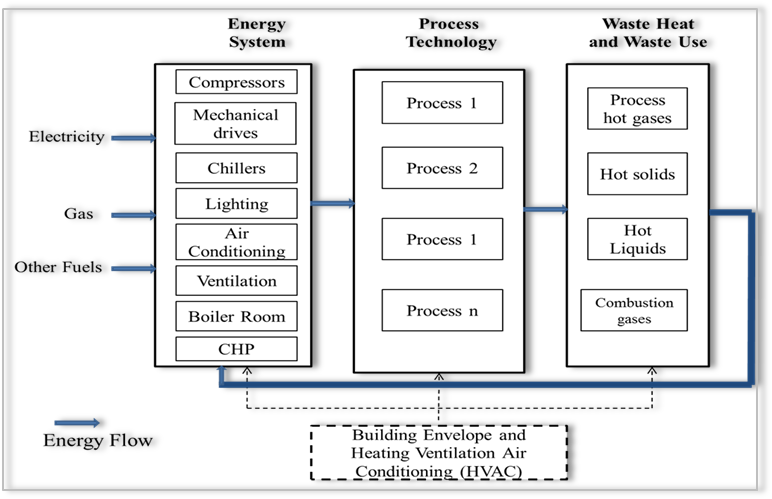 Figure .Potential EE MeasuresEnergy intensive industrial sectors include cement, steel, textile, pulp and paper, food processing, bricks and ceramics, which are originated in targeted sub-projects. Hereafter is listed some of potential energy efficiency and energy saving projects of three intensive energy industrial sectors including cement, steel, pulp and paper.Energy saving and energy efficiency projects for cement industry include, but not limited as:Using roller mill for grinding raw material,Improving furnace fans and optimization of fans,Installation of variable speed drivers,Using waste fuel and waste heat recovery. Utilization of heat exhaust for power generation.Energy saving and energy efficiency projects for steel and iron industry include, but not limited to:Oxy-fuel burners/lancing Construction of closed production linesReplacement of low performance air compressor,Installation of inverter for motor to operate at low or fluctuating load.Waste Heat Recovery utilizes the heat from flue gas (exhausted heat from electric arc furnaces, furnaces, kilns, etc.).Combustion air preheating for reheating furnace.Energy saving and energy efficiency projects for Pulp and paper industry include, but not limited to:Investment of a new efficient boiler for cogeneration (heat and electricity), Replacement of motors, Switching biomass fuel technology,Chemical waste recovery for heating. POLICY, LEGAL, AND ADMINISTRATIVE FRAMEWORKApplicable National law and legal regulationsThe following Vietnamese laws, decrees and standards are applicable to the Project:Law on Environmental Protection No 55/2014/QH13 dated June 23, 2014.Law on Cultural Heritage (2009) for supplementary and reformationLabor Law No.10/2012/QH13. This law stipulates labor standard; right and obligation of employee, employer, representative organization of employee, representative organization of employer in labor relations and other relations directly related to labor relations; state management of labor.Law on Safety, Labor Sanitation No. 84/2015/QH13 dated June 25, 2015. This law stipulates ensuring safety and labor sanitation; policy and regulation for labor accident and occupational diseases; responsibility and right of organizations and individuals in safety and labor sanitation and state management of safety and labor sanitation.Law on Fire Prevention and Fighting No.27/2001/QH10 dated June 29, 2001. This law stipulates fire prevention and fighting; establishing human resources, equipment and machineries and policy on fire prevention and fighting.Decree 19/2015/NĐ-CP dated 14/02/2015 by the Government stipulated detail the implementation of a number of articles of the Law on Environmental Protection. Decree No.18/2015/NĐ-CP dated 14/2/2015 by the Government on environmental protection assessment, strategic environmental assessment, environmental impact assessment and environmental protection plans.Decree No.38/2015/NĐ-CP dated 24/4/2015 by the Government on Waste and scrap Management. Decree No. 155/2016/ND-CP dated 18 November 2016 of the Government prescribing administrative sanctions for environmental protection. This decree stipulates administration violation in environmental protection including (i) violation of environmental protection plan, environmental impact assessment and environmental protection projects; (ii) actions to cause environmental pollution; (iii) violation of management of wastes, etc.Circular No.26/2015/TT-BTNMT dated 28/5/2015 by the Minister of Natural Resources and Environment promulgates the Circular providing for detailed environmental protection project, simple environmental protection project.Circular No.27/2015/TT-BTNMT dated 29/5/2015 by the Minister of Natural Resources and Environment on strategic environmental assessment, environmental impact assessment and environmental protection plans.Circular No.36/2015/TT-BTNMT dated 30/6/ 2015 by the Minister of Natural Resources and Environment on Hazardous Waste management. Decree No.80/2014/NĐ-CP dated 06/8/2014 by the Government on the drainage and treatment of wastewater. Decision No. 16/2015/QĐ-TTg dated 22/5/2015 by the Prime Minister stipulating on recovery and dealing with disposal material. National Technical Regulations comprise of but not limited as below:QCVN 07: 2009/BTNMT - National Technical Regulation on Hazardous Waste Thresholds;QCVN 23: 2009/BTNMT - National Technical Regulation on Emission of Cement Manufacturing Industry;QCVN 22: 2009/BTNMT - National Technical Regulation on Emission of Thermal Power industry;QCVN 19:2009/BTNMT - National Technical Regulation on Industrial Emission of Inorganic Substances and Dusts;QCVN 12-MT:2015/BTNMT - National Technical Regulation on the effluent of pulp and paper mills;QCVN 01-MT:2015/BTNMT - National technical regulation on the effluent of natural rubber processing industry;QCVN 13-MT:2015/BTNMT - National technical regulation on the effluent of textile industry;QCVN 08:2008/BTNMT - National technical regulation on surface water quality;QCVN 09:2008/BTNMT - National technical regulation on underground water quality;QCVN 10:2008/BTNMT - National technical regulation on Coastal water quality;QCVN 11:2008/BTNMT -  National technical Regulation on effluent of aquatic product processing industry;QCVN 14:2008/BTNMT - National technical regulation on domestic wastewater; QCVN 05:2013/BTNMT - National technical regulation on ambient air quality;QCVN 06:2009/BTNMT - National technical regulation on hazardous substances in ambient air;QCVN 40:2011/BTNMT - National Technical Regulation on Industrial wastewater;QCVN 26:2010/BTNMT - National Technical Regulation on Noise;QCVN30:2012/BTNMT - National Technical Regulation on Industrial Waste Incinerator;World Bank Safeguard Policies TriggeredThe World Bank's environmental and social safeguard policies are a cornerstone of its support to sustainable poverty reduction. The objective of these policies is to prevent and mitigate undue harm to people and their environment in the development process. These policies provide WB’s requirements to the borrowers in the identification, preparation, and implementation of programs and projects.The World Bank environmental and social safeguards policies that are triggered by VSUEE are listed in below: Table . World Bank Safeguards Policies triggered by the VSUEE ProjectThe World Bank definitions and requirements for environmental safeguards policies triggered are presented as the following paragraphs:OP/BP 4.01 - Environmental AssessmentIn World Bank operational policies, the purpose of Environmental Assessment is to improve decision making, to ensure that subproject options under consideration are sound and sustainable, and that potentially affected people have been properly consulted. To meet this objective, the World Bank policy defines procedures to: (a) identify the level of environmental risk (screening) that originated from a project, (b) assess the potential environmental impacts associated with the risk and how they should be reduced to acceptable levels (environmental assessment and management), (c) ensure the views of local groups that may be affected by the project are properly reflected in identifying the environmental risk and measures of mitigating and managing any impacts (public consultation), (d) make certain that the procedures followed in the environmental assessment process are adequately disclosed and transparent to the general public (disclosure), and (e) includes measures for implementation and supervision of commitments relating to findings and recommendations of the environmental assessment (environmental management plan).According to the OP/BP 4.01, the WB classifies the projects based on the extent, location, sensitivity, and scale of the project and the nature and magnitude of the potential environmental impacts. A project which causes significant adverse environmental impacts that are diverse, irreversible and unprecedented is categorized as A and for this project, a full Environmental Assessment (EA) needs to be conducted. Category B projects are those with less significant adverse impacts which are site-specific, few if any of them are irreversible; and in most cases mitigation measures can be designed more readily than for Category A projects. Category B project will require preparation of Environmental Management Plan (EMP) or an EIA with scope narrower than that of category A. The project that causes minimal or no adverse impact is categorized as C and beyond screening, no environmental assessment is required. Last one is Category Financial Intermediary (FI) if it involves investment of Bank funds through a financial intermediary, in subprojects that may result in adverse environmental impacts.VSUEE is categorized as FI a project involving Financial Intermediaries which are called named as Participating Financial Institutions (PFIs). An Operational Manual (OM) will be developed which outlines selection criteria for sub-borrowers and subprojects, appraisal procedures and guidelines, roles and responsibilities of the PFIs and the government, PFIs’ internal institutional arrangement for project implementation, technical evaluation, environmental and social, procurement and financial management frameworks that are consistent with the Bank and Vietnamese Government rules and procedures. During project implementation, the PFIs will be responsible for identifying, appraising, and financing subprojects that meet the criteria in the OM, and bear all associated risks. In addition, during the subproject implementation, PFIs and MOIT will be responsible for supervision and providing support for the safeguard implementation. PFIs and MOIT shall follow the procedures as pointed out in the ESMF to ensure the subproject comply with the Bank’s safeguard policies and national and local requirements. The ESMF shall be incorporated in the project’s OM.By design, the VSUEE Project involves the small construction activities for installation or replacement of energy efficient technologies and equipment under Component 1. The Project triggers the WB safeguard policy on Environmental Assessment (OP/BP 4.01);  Physical Cultural Resources (OP/BP 4.11); Indigenous Peoples (OP/BP 4.10) with the presence of ethnic minorities or their collective attachment to land/natural resources in the subproject areas; and Involuntary Resettlement (OP/BP 4.12) the possibility of the involuntary taking of land, leading to relocation of loss of shelter, loss of assets or access to assets, or loss of income sources or means of livelihood. Any subproject triggering other safeguard policies and has to be prior consulted with the WB. OP/BP 4.11 Physical Cultural Resources The objective of this policy is to avoid, or mitigate adverse impacts on cultural resources from development projects that the World Bank finances. Physical cultural resources include movable or immovable objects, sites, structures and groups of structures, natural features, and landscapes that have archeological, paleontological, historical, architectural, religious, aesthetic or other cultural significance.As a part of the subproject’s environmental impact assessment process, the ones that have impacts on physical cultural resources that are legally protected, and/or considered especially important or sensitive particularly to local groups (e.g. gravesites), will not be eligible for financing under the VSUEE. The project would not involve significant excavations, demolition, moving of earth, flooding, or other environmental changes. It is not expected that the Project will affect any known PCR. However, there is a possibility that some unknown PCR may be revealed during the subproject implementation as they include excavation activities. Therefore, the policy is triggered and a chance finds procedure has been prepared and included in the ESMF, site-specific subproject safeguards instruments, bidding, and contractual documents.OP/BP 4.10: Indigenous PeoplesThe policy is triggered due to the potential presence of ethnic minorities or their collective attachment to land/natural resources in the subproject areas. The project will ensure that ethnic minority communities will fully benefit from the project and that they will be fully informed and consulted about the project, its potential impact and mitigation measures. Ethnic Minority Planning Framework (EMPF) has been prepared by Appraisal to guide the compliance with the World Bank’s OP 4.10.  The EMPF will include an Annex with guidance for the preparation of SA among Ethnic Minority communities or alternatively include OP 4.10, Annex A – Social Assessment at the end of the document.OP/BP 4.12: Involuntary resettlementThe types of EE projects to be financed under this project could include: (a) adoption of energy saving industrial technologies (e.g., efficient industrial boilers, kilns, and heat exchange systems); (b) recovery and utilization of wastes and waste heat; (c) installation of highly efficient mechanical and electrical equipment (e.g. motors, pumps, heating and ventilation equipment); and (d) industrial system optimization to reduce energy use. It will be likely that the EE subprojects financed under the proposed loan will be within the existing premises of industrial facilities. However, this policy is triggered to anticipate the potential need of land acquisition required for subprojects identified in implementation cycle. By appraisal, the resettlement policy framework (RPF) has been prepared to guide the compliance with the World Bank’s OP 4.12 and where relevant the preparation of Resettlement Plan during project implementation.The World Bank Group Environmental, Health & Safety (EHS) General GuidelinesThe EHS Guidelines are technical reference documents with general and industry-specific examples of Good International Industry Practice (GIIP), as defined in IFC's Performance Standard 3 on Pollution Prevention and Abatement. The EHS Guidelines contain the performance levels and measures that are normally acceptable to The World Bank Group and are generally considered to be achievable in new facilities at reasonable costs by existing technology. When host country regulations differ from the levels and measures presented in the EHS Guidelines, projects are expected to achieve whichever is more stringent. If less stringent levels or measures are appropriate in view of specific project circumstances, a full and detailed justification for any proposed alternatives is needed as part of the site-specific environmental assessment. This justification should demonstrate that the choice for any alternate performance levels is protective of human health and the environment.Industry Sector Guidelines of the World Bank GroupIn addition, depending on the nature of the proposed subprojects, relevant WBG’s Industry Sector Guidelines shall be applied during the implementation of the VEEIE. These guidelines include but not restricted for the following:For the subprojects involve utilization of forestry production such as pulp and paper mills:Environmental, Health, and Safety Guidelines for Sawmilling & Manufactured Wood ProductsEnvironmental, Health, and Safety Guidelines, Pulp and Paper MillsFor the subprojects on Agribusiness or Food Production:Environmental, Health, and Safety Guidelines for Food and Beverage ProcessingFor subprojects on cement and lime manufacturing, ceramic tile, textile and integrated steel millsEnvironmental, Health, and Safety Guidelines for Cement and Lime ManufacturingEnvironmental, Health, and Safety Guidelines for Ceramic Tile and Sanitary Ware Manufacturing Environmental, Health, and Safety Guidelines or Textile ManufacturingEnvironmental, Health, and Safety Guidelines for Integrated Steel Mills The EHS Guidelines and Industry Sector Guidelines are included in Annex 7 of the ESMF.Outline of EA procedure of the investment projectFor a project that is a World Bankguaranteed/financedinvestment project, an EA standard procedure has prescribed and become a widely recognized tool used in development planning and in the World Bank’s project cycle. The project cycle consist of the steps are illustrated in the  below. Figure . EA process in a World Bank project cycleAs defined in Article 8 (Decree 38/2013/ND-CP dated 23/4/2013 on management and utilization of official development assistance and concessional loans from donors), the process of mobilization, management and utilization of ODA and concessional loans contains five stages:(i)	Formulation and approval for the aid list(ii)	Preparation, appraisal, approval of program or project dossals(iii)	Signing International treaties on ODA and concessional loans(iv)	Organizing the implementation of programs or projects(v)	Supervision and evaluation of programs and projectsThe EA process in relation to the ODA project cycle according to the Government of Vietnam (GoV) regulation is described in  below.Table . EA activities and required outputs in an ODA project* Detailed outline of a DPO is described in Annex II A- Decree 38/2013.** Content of investment project documents (Feasibility study report) is referred to in Annex III A- Decree 38/2013The World Bank EA process in each investment lending stage and in relationship to requirements of the Government of Vietnam is described synthetically in.Table . Environmental Assessment Process of the GoV and the World BankGAPs analyses of safeguard policies between the GoV and the World Bank In Vietnam, the most important steps relate to EA in the project cycle are the preparation and approval stages. During preparation and approval stages, two principal aspects are related to EA documentation. The GoV system normally requires Feasibility Study (FS) reports (including basic design) and separate EIA or Environmental Protection Plan (EPP) documents (with structure and content as defined in Decree 18/2015/ND-CP). In addition, a required summary of the EIA report is presented in the FS report. The separate (and stand-alone) EIA or EPP is reviewed and approved by the competent agency, i.e. Ministry of Natural Resources and Environment (MONRE), provincial Department of Natural Resources and Environment (DONRE), or district level-agency. For the Law on Environmental Protection in 2014 and legal document under Law showed Vietnam’s efforts directed to policy harmonization between GoV and donors.The application of environmental assessment policies in Vietnam has gradually narrowed the gap between the two systems. However, significant differences remain between GoV environmental safeguard policies and those of the World Bank. These differences are listed in  below:Table . Gap analyses of environmental safeguard policies between the GoV and the World BankAs a result, gaps as analyzed above, this ESMF shall consist of the World Bank’s guidance and the Government requirements to set out the principles, rules, guidelines and procedures to assess the environmental and social impacts of the VSUEE Project to ensure the EA process is carried out in compliance with national legislation and OP/BP 4.01. It provides an environmental and social screening process to allow for identification, assessment and mitigation of potential impacts by proposed subprojects/activities under the VSUEE Project at the time the detailed aspects are known in provision V hereafter. It also serves as guidelines for the development of sub-project/site-specific Environmental Management Plans (EMPs), Environmental Assessments (EAs), due diligence reports. The ESMF will be used to screen and manage potential environmental and social impacts arising from the VSUEE‘s subprojects implementation.POTENTIAL PROJECT IMPACTS AND MITIGATION MEASURESPotential ImpactsOverall this project brings benefits to industries and the environment by contributing to reduction of GHGs and pollutants, increases energy savings and encourages the promotion of the environmentally good industry practices. The sub-project may involves the small construction for installation or replacement of energy efficient technologies and equipment. The possible environmental impacts associated with the sub-projects during construction/installation could be noise, dust, labor safety, and disposal of wastes during the installation of new equipment, waste management for the inefficient equipment being removed; and in some case, the oil excluded from transformer which may contain PCB.  The possible impacts during operation period of new equipment and facilities may include safety issues; air emission, solid waste, and wastewater which are considered as at a lower amount or lesser polluted than those arisen from old technologies and equipment. It is anticipated that most the sub-projects under VSUEE are category B with the above noted typical impacts which are assessed as localized, varying from small to moderate scale and mitigation measures could be readily designed. In any case, all subprojects will be screened carefully case by case, to determine the appropriate category and environmental safeguard instruments to manage the potential impacts. Mitigation measuresGiven that most of the key impacts will occur due to small civil works, many of the potential negative impacts on physical, biological, and social environment could be mitigated through a set of general measures that are typically applied to most of construction projects to minimize impacts such as noise, dust, water, waste, etc. As part of the Environmental Management Plan (EMP) for the project these general measures have been translated into a standard environmental specification namely the Environmental Codes of Practice (ECOPs) (Annex 4) and it will be applied to mitigate typical impacts of small civil works. The ECOPs which is part of the EMP describes typical requirements to be undertaken by the contractors and supervised by the construction supervision engineer during construction. They have been designed for this project to be applicable to the range of small to medium sized civil works. Relevant clause of the ECOPs will be included as an annex in the bidding and contract documents during detailed design stage. Scope and content of the ECOPs is as follows:Scope: Construction and installation activities for small works governed by these ECOPs are those whose impacts are of limited extent, temporary and reversible, and readily managed with good construction practices.  The typical mitigation measures have been identified for the following aspects:Dust generationAir pollutionImpacts from noise and vibrationWater pollution Drainage and sedimentation controlManagement of stockpiles, quarries, and borrow pitsSolid wasteManagement of dredged materialsDisruption of vegetative covers and ecological resourcesTraffic managementInterruption of utility servicesRestoration of affected areasWorker and public safetyCommunication with local communitiesChance findingsHowever, there may be site-specific impacts that require site-specific measures both during construction and operation stages such as mitigation measures for UXO clearance; disposal of oil containing PCB during the replacement of new technology; disposal of old parts and equipment; management of air emission, solid waste and wastewater from the operation of facilities during the operation period. These measures are to be identified and incorporated into the subproject EMPs.The potential environmental impacts and mitigation measures for certain specific EE investments are described in Table 5 below. Table . The typical environmental and social impacts and mitigation measures of EE  subprojectsPROCEDURES FOR SCREENING, REVIEW, CLEARANCE AND IMPLEMENTATION OF SUBPROJECT SAFEGUARD INSTRUMENTSThis section of the ESMF describes the process for ensuring that the environmental and social concerns are adequately addressed through the institutional arrangement and procedures used by the project for managing the idenfication, preparation, approval, and implementation of the guaranteed subprojects.Safeguard ScreeningThe purpose of screening is to determine the sub-project’s eligible for Project’s funding/guaranteeand to identify the subproject’s potential adverse impacts and risks on the environment and society, consequently to determine the appropriate safeguard instruments and mitigation measures to manage those impacts. Environmental screening will be carried out at the stage of identification and selection of subprojects.Eligibility ScreeningThe purpose of eligibility screening is to avoid adverse social and environmental impacts that cannot be adequately mitigated by project or that are prohibited by a World Bank policy, or by international conventions. Ineligibility criteria, (i) prohibition under a World Bank policy, e.g., significant degradation or conversion of critical natural habitats, critical natural forests, etc.; (ii) contravention of the country obligations under relevant international environmental treaties, e.g., Montreal Protocol or Stockholm Convention, etc; and (iii) environment and social impacts so complex and adverse that are beyond the capacity of the PMU to manage. A subproject that falls under one of the ineligibility criteria will not be eligible for project financing/guaranteed. The PFIs will also carry out environmental and social due diligence on operation of existing IEs to ensure that the operation of IEs facilities complies with the national regulations on environmental protection and environmental assessment. A detailed protocol or TOR for conducting environment and social due diligences of existing facilities that will be supported by the project will be developed at the beginning of project implementation prior to the screening of the first sub-projects. The protocol or TOR will be submitted and approved by the Bank. The due diligence shall take into account the compliance of the existing facilities on performance of environmental and social management regarding but not restricted to following aspects: emission, wastewater discharge, waste management and disposal, occupational health and safety, periodical environmental quality monitoring, land acquisition, compensation, physical relocation, livelihood restoration and ethnic minority people in accordance to the national requirements. In case there is an outstanding issue, the facilities shall proposed a remedial plan with appropriate measures. And these plans shall be included in the loan contracts between PFIs and IEs and mitigation measures of these plan shall be monitored strictly during subproject implementation.Application and initial screening of project eligibility including environmental and social safeguard of IEs will be submitted to PFIs. The PFIs environmental staffs will check and appraise the completed filling up the Annex 1 for the initial screening.Eligible projects are: If the subprojects only bring about positive impacts and/or causing minimal or no adverse impact, it is appraised as environmental eligible and beyond screening; no environmental assessment action is needed.The VSUEE Project only triggers the WB safeguard policy on Environmental Assessment (OP/BP 4.01) and OP/BP 4.11 on Physical Cultural Resources; Involuntary Resettlement (OP/BP 4.12), and Indigenous People (OP4/BP 4.10). Any subproject triggering other safeguard policies has to be prior consult with the World Bank. If the subproject is determined as eligible, the impacts screening will be carried out to determine the category of the subproject and the safeguard instrument that the need to be prepared in accordance with the national regulation and the WB’s safeguard policies. The impact screening process is described in detailed in section V.1.2. The impacts screening regarding OP/BP 4.01 Environmental Assessment and OP/BP 4.11 will be covered under this ESMF. For the subproject triggering safeguard policies on Involuntary Resettlement (OP/BP 4.12), and Indigenous People (OP/BP 4.10); the requirements on EMPF will be followed. In case, the subprojects are a part of the IEs existing facilities and necessary documents of environmental and social safeguards are already available the screening will be carried out to determine its eligibility and the gaps of the available documents and if additional actions to ensure conforming the national regulations and the WB’s safeguard policies. Impact screening to determine sub-project category and safeguard instrumentSubproject classification criteriaWorld Bank’s categorizationAccording to the OP/BP 4.01, the WB classifies the projects based on the extent and potential magnitude of the impacts.Category A project which can cause significant adverse environmental impacts that are diverse, irreversible and unprecedented is categorized as A and for this project, a full Environmental Assessment (EA) needs to be conducted. Category B projects are those with less significant adverse impacts which are site-specific, few if any of them are irreversible; and in most cases mitigation measures can be designed more readily than for Category A projects. Category B project will require preparation of Environmental Management Plan (EMP) or an EIA with scope narrower than that of category A. Category C: The project that causes minimal or no adverse impact is categorized as C and beyond screening, no environmental assessment is required. GoV legal requirementsThe GoV legal documents, i.e. Decree No.18/2015/ND-CP, use a list of Project type to classify projects as presented below:All the project listed in Appendix II of Decree No.18/2015/ND-CP requires the preparation of an EIA.The subprojects/activities subject to prepare and register for an Environmental Protection Plan include: i) New investment projects, project for extension of scope or capacity of business facilities other than entities prescribed in Appendix II Decree No.18/2015/ND-CP;ii) Plans for business investment, projects for extension of scope or capacity of business facilities other than entities prescribed above and not included in Appendix II of this Decree; iii) Entities that are exempt from registration of EPP prescribed in Appendix IV of this Decree.Appendix III lists the projects of which EIAs are subjected to MONRE appraisal and approval as they could cause potential high adverse impacts. Below are most relevant to the proposed projects:(i) Projects that use land of national parks, wildlife sanctuary; projects that use at least 1 hectares of land of national historical-cultural monument; at least 5 hectares of land of world heritage sites or national scenic beauties; or at least 10 hectares of land of biosphere reserves;(ii) Construction projects for at least 600 MW power plants; construction projects for hydroelectric power plants, irrigation works with a capacity of at least 100.000.000 m³ of water;(iii) Construction projects for sea encroachment at least 20 hectares; project that use at least 20 hectares of protection forests or specialized forests, at least 100 hectares of natural forests; projects using at least 10 hectares of paddy land.(iv) Construction projects for recycling and processing of ordinary solid waste with capacity of at least 250 metric tons per day and night; projects for recycling and processing of hazardous waste; construction projects for concentrated sewage treatment systems with capacity of at least 5,000 m³ per day and night regarding industrial wastewater, or at least 50,000 m³ per day and night regarding domestic wastewater.(v) Projects for extension, upgrade, or capacity expansion of business facilities up to capacity equivalent to projects of this Appendix.(vi) Projects implemented in areas covering more than one province.In addition, according to Article 15 of the Decree No.18/2015/ND-CP on the re-preparation of the EIA reports. 1. If a project whose EIA report is approved has one of following changes during their implementation, its EIA report shall be re-compiled: a) There are changes prescribed in Point a and b Clause 1 of Article 20 of the Law on Environment protection;b) Supplement the portfolios whose size and capacity are equivalent to entities prescribed in Appendix II of this Decree;c) There are changes in size, capacity, technology or other changes that make the environmental protection works unable to solve new environmental problems;d) At the request of the project owner.2. The project owner may only apply changes prescribed in Point a, b, c and Clause 1 of this Article after the competent agency approves the re-compilation of EIA report.3. The re-compilation of EIA report, re-assessment and re-approval for EIA report shall comply with regulations in Article 12, Article 13 and Article 14 of this Decree.The decree has a new stipulation remarkably on Responsibility of project owners/industrial enterprise (IE) pertaining to the approved EIA reports that the IEs will set up a plan for environment management (EMP) of project on the basis of program for management and observation of environment suggested in the EIA report and posted at the premises of the People’s Committee of the commune where the consultation is taken place when implementing EIA according to guidance of the Ministry of Natural Resources and Environment (MONRE).The environmental screening procedure for subprojects under VSUEE guaranteed is described in.During the VSUEE implementation, the PFIs, in line with the World Bank safeguards policies,will conduct environmental and social screening of subprojects for their categorization (A, B or C) and determine the type of safeguards instruments that a subproject needs to prepare. Guidance on screening on environmental and social impacts screening is presented in Annex 2. The PFIs is advised to consult with the World Bank on complex subprojects to reach agreement on the category, the type of safeguards instrument, and the key impacts before embarking upon major studies. The PFIs must send to the WB the list of selected proposed subprojects and screening results at two screening levels as specified in  and . If the WB does not satisfy with capacity of PFIs in screening process, the PFIs shall provide additional strengthening measures to enhance capacity. A Project Management Board (PMB) set up under MOIT will provide support to enhance capacity for PFIs staff on safeguard screening and management via TA activities. The WB will associate with PMB to provide technical support to enhance capacity of PFIs as needed. Figure 3 below.Figure . Environmental screening procedureDevelopment of Subproject Safeguard DocumentsThe subproject under VSUEE shall comply with national regulations on environmental assessment and protection and the World Bank’s safeguard policies. The IEs, when proposing subproject, will have to prepare requiring environmental document (an EIA/EPP) under prevailing Vietnamese Environment Protection regulations and the WB’s safeguard policies. IEs will prepare an EIA/EPP for each subproject at preparation phase, i.e. in parallel with the preparation of Economic-Technical Report (ETR) or Feasibility Study (FS) and conduct public consultations and information disclosure as guided in section 5.3. The content and format of EIA and EPP will follow the guide in Circular No. 27/2015/TT-BTNMT dated 29 May 2015. The content and format of RP and EMDP will follow the requirement set out in the Resettlement Policy Framework (RPF) and Ethnic Minority Development Framework (EMDF), except for the subproject’s land area is a part of land area of the existing facility that has occupied by the IEs. The scope and level of detail of the RAP vary with the magnitude and complexity of resettlement.In addition, in accordance to the World Bank’s safeguard policies, based on the impact screening, (i) for a category C subproject, the IE does not have to prepare any environmental safeguard document; (ii) for a category B subproject, the IEs should prepare one Environmental Management Plan (EMP); and (iii) for a category A subproject, the IEs shall hire consulting firm to prepare a full EIA meeting the WB’s requirements. Specifically, for category A subproject, before preparing EIA report, the IEs shall prepare TOR for the EIA report and send to World Bank for prior reviewing and clearance. For a category B sub-project of which an EIA or EPP has already been approved by GoV authorities, the PFI’s environment staff/consultant may consider making a due diligence to assess the adequacy of these reports. If any insufficiency is identified, the subproject owner will have to prepare one EMP with supplementary measures, submit to PFIs for eligible screening and impact evaluation prior transferred to review and approval by World Bank. The EMP consists of a set of mitigation, monitoring and institutional measures to be taken during construction and operation to minimize, reduce and/or eliminate any potential adverse environmental impacts to acceptable levels. It includes the entire subproject scope and impacts. The guidance for EMP preparation is provided in . The EMP consists of the following elements are as follows:IntroductionSubproject Description Applicable Environmental legislationsEnvironmental and Social ImpactsMitigation and Management MeasuresInstitutional Arrangement for safeguard implementationSupervision, Monitoring and ReportingBudget for EMP implementationPublic Consultation and DisclosureEnvironmental Management Procedures for subproject under components can be summarized as below Table . Summary of environmental management procedures for subprojects under VSUEEReview, Approval, and Clearance of Subproject Safeguards InstrumentsReview and approval of safeguards instrumentsGovernment’s review and approval: If a subproject requires review and approval according to the government EA regulation, IEs will prepare and submit the EA report as required for review and secure the approval by relevant government authorities before subproject approval. The guidelines for appraisal and approval of an EIA or EPP are included in the respective government regulation (namely, Circular 27/2015/TT-BTNMT). Evidence of the approval will be provided to the World Bank for information.PFI review and clearance: The PFIs will be responsible for prior review the environmental documents of proposed subprojects to ensure it complies with national regulations as well as World Bank safeguard policies. World Bank review and clearance: The Bank will review screening results and selectively review environmental documents of about 30% of total subprojects. The Bank will review and clear the environmental reports of all the subprojects defined as category A in line with the WB’s safeguard policies. In addition, for the category A subproject, before preparing EIA, the subproject owner shall prepare TOR for the EIA report and send to the WB for prior review and clearance. If the EA report is satisfactory, the World Bank will issue its clearance memo. If the EA report needs to be improved, the World Bank will request IE to revise or issue a conditional clearance with the understanding that IE will revise the EA to satisfy the World Bank for the final clearance. The PFIs review and clearance: The PFIs shall review and provide clearance for the environmental documents of other category B subprojects, which is not selected to be reviewed by the World Bank.PFIs and IEs are responsible to record and keep all safeguard documentation (Environmental screening forms, EIA/EPP/EMP consultation records, confirmation on public disclosure, environmental monitoring records, and waste collection contracts etc.) related to sub-projects. Safeguard implementation is a part of progress implementation report that PFIs will submit to the World Bank prior to supervision mission.The PIE, before issue the guarantee approval shall check to ensure that the PFI’s guarantee proposal include the confirmation that safeguard documents (EIA/EPP/EMP) of the subprojects: (i) have been approved by relevant local authorities; (ii) cleared by the Bank (for category A and some selected category B projects subject to the WB’s prior reviewing); and (iii) acceptable to the Bank’s standards (for category B subprojects that are reviewed and appraised by PFIs).Public consultation and disclosure of safeguard instrumentsDuring preparation of EIA/EMP/EPP, IEs will conduct public consultations to take the view of relevant stakeholders into account as required by national regulations and the WB’s safeguard policies. Regarding the national regulation, the requirements on public consultation are prescribed at Decree 18/2015/ND-CP and Circular 27/2015/TT-BTNMT.Concretely, during EIA preparation, IEs will consult commune-level People Committee and representatives of residential community and organization which is directly affected by the subproject. During EMP/EPP preparation, IEs will consult with the potential affected people. The Bank’s safeguard policies require that for all category A and B project, during the EA process, the IEs to consult with project affected people (PAPs) and local nongovernmental organizations (NGOs). For Category A subprojects, the IEs consult these groups at least twice: (a) shortly after environmental screening and before the terms of reference for the EA are finalized; and (b) once a draft EA report is prepared. In addition, the IEs consult with such groups throughout project implementation as necessary to address EA-related issues that affect them. During the preparation of EIA/EPP/EMP documents, public consultation must be carried out in a form convenient to the local people (e.g. survey, meeting, leaflet, signboard etc.) and information on the main findings of environmental impacts and proposed mitigation measures must be provided in the local language understandable for the majority of the affected people. The public consultation activities - including date, location, and publication form, comments from consulted people and responses from subproject owner (IEs) - shall be documented and taken into account into finalization of EIA/EMP/EPP report.Disclosure of EA documentsDuring subproject preparation, all EIA/EMP/EPP for subprojects must be disclosed in a timely manner, in an accessible place, in a form and language understandable to stakeholders.The PFIs should confirm with the Bankand PIE that hard copies of draft EMP/EIA (in Vietnamese) are disclosed locally at the subproject area, at the PFI office and websites, and Commune People Committee’s office, and accessible to the public and the time for such disclosure. Information disclosure of all subprojects will be done before the appraisal of the Economic-Technical Report or Feasibility Study of the subprojects.For category A subproject, the IE must send the EIA report in English language to the WB to disclose in the Infoshop. An Executive Summary of the EIA should also be prepared and disclosed in both English and local language. Implementation, Supervision, Monitoring, and ReportingImplementationDuring the subproject implementation, the IEs will have the overall responsibility to ensure the effective implementation of safeguard requirements as set out in the approved/cleared environmental documents (EIA/EMP/EPP). Concretely, IEs shall incorporate EMPs/ECOPs into included in bidding and contractual documents. Pursuant to the contract, the construction Contractor is responsible for carry out mitigation measures as described in EMP/ during the subproject implementation. Supervision and MonitoringDuring subproject implementation, the mitigation measures outlined in the EIA/EMP/EPP should be monitored to ensure that they are implemented in a timely and adequately manner. In some cases, it is necessary to take additional measures to ensure that all arising impacts are adequately addressed.Internal monitoring IEs will assign a staff or hire construction supervision consultant (CSC) to assist IEs in supervising the contractor’s implementation of mitigation measures set out in approved/cleared EIA/EMP/EPP.The CSC will assist IE to supervise the contractors safeguard performance on daily basis. IEs will contract with an independent environmental consultant to carry out environmental quality monitoring on the soil, air and water quality, as set out in approved EIA/EMP/EPP. The results will be reported in document to IE. IE shall submit the periodic monitoring reports to PFIs, functional authorities and stakeholders (if required). External monitoringLocal authorities (DONRE/MONRE) are responsible for inspection on IEs compliance with approved EIA/PP. - PFIs will periodically conduct monitoring safeguard compliance of IEs during the subproject implementation and 1st year of operation. - The PMB will also hire consultant to carry out independent monitoring on safeguard implementation of IEs and PFIs. Generally, it will be at least twice per year category A subproject and at least one per year for category B subproject. The monitoring on IEs performance shall be conducted during subproject implementation and 1st year of subproject operation phase. - Local communities are encouraged to participate supervision. If there are complaints from local subproject-affected groups, IE should send staffs in a timely fashion to assess the validity of complaints and take any necessary actions to remedy the situation. Reporting on the implementation of the EMP should be sent to the PFIs as part of the progress reports.- WB will provide technical guidance if necessary to PFIs to enable them to fulfill their supervision responsibilities and related reporting and documentation requirements.ReportingThe industrialenterprises (IE) will prepare periodic reports on implementation of mitigation measures and internal monitoring as scheduled in EIA/EMP/EPP reports. These reports shall be sent to PFIs every 06 month during the subproject implementation and first year of operation.The PFIs shall submit the biannually environmental monitoring reports on its financed subprojects to PMB about 04 weeks before the WB’s implementation support mission.The PMB will incorporates its monitoring results (every 06 month) and the results from PFIs and submit one integrated monitoring reports to the WB before each implementation support missionFigure . Reporting SystemSafeguard requirements for activities under project component 2The Technical Assistant (TA) under component 2 mostly involves capacity building activities. These activities usually do not cause potential adverse environmental and social impacts and risk. In fact, it would result in enhancement of safeguard performance of subproject under Component 1. For that, these TA are categorized as C and none safeguard instrument will need to be prepared for these activities.In addition, during the implementation, all the TA activities will be screened for their potential environmental and social implications, risk and impacts, environmental categorization, and the selection of relevant safeguard instruments. The environmental consultant of PMB will refer to the “Interim Guidelines on the Application of Safeguard Policies to Technical Assistance (TA) Activities in Bank-Financed Projects and Trust Funds Administered by the Bank” to screen the TA for their implications on environmental and social impacts and determine the appropriate safeguard instruments.   IMPLEMENTATION ARRANGEMENTResponsibility for ESMF ImplementationThe executing agency will be Department of Energy Saving and Sustainable Development of the Ministry of Industry and Trade (MoIT) with a central Project Management Board (PMB),which is the current Project Management Board (PMB) the VEEIE will coordinate and supervise VSUEE implementation its. The PMB will be responsible for managing and supervising overall VSUEE, monitoring VSUEE progress, including safeguard compliance and reporting regularly to MOIT and WB. The PMB will also manage all technical assistance activities under VSUEE and will make requests to MOF to make the TA-related payments from the special accounts established under VSUEE. Selected PFIs will be responsible to implement the credit line component and have full responsibility for the EE lending process and approvals, following the agreed OM and bear all associated credit risks. Each PFI will form a Project Implementation Unit (PIU) with dedicated teams, supported by technical, safeguard and procurement experts. The PIU will implement the sub-lending activities and act as the PFI’s focal point to interact with the Bank, MOIT, MOF and other stakeholders. The PIU is also responsible for primary screeningfor eligibilityof the subprojects in accordance with the requirements in the ESMFHowever, among potential PFIs, with insufficient institutional capacity, they are required to recruit and train the environment and social safeguard specialists making sure that safeguard requirements under the subprojects are met by the IEs and ESCOs.PFIs are responsible for appraisal and evaluation of subprojects including safeguards aspects and bear all associated risks regarding the loans to IEs. The PFIs will supervise/monitor all subloansincluding compliance with the project ESMF to ensure they are implemented according to Vietnamese and Bank requirements and guidelines, and provide periodic reports including fiduciary and safeguards reports to MOIT, MOF and the Bank. Independent auditors will be selected to conduct annual project audit on PFIs and IEs performance.A detailed project OM, covering technical, fiduciary, safeguards and management requirements and procedures will be prepared. The ESMF will be incorporated in the OM. The OM will define the detailed eligibility criteria for sub-projects. Industrial Enterprises will approach participating banks with subprojects for which all requisite approvals have been secured.  The participating industrial enterprises (IEs) will be accountable for implementing safeguard requirements of specified activities under VSUEE in line with the requirements of governmental regulations, World Bank safeguard policies, and the ESMF. The responsibility of PMB, PFIs, IEs as well as other stakeholders for ESMF implementation is described in below figure and the . 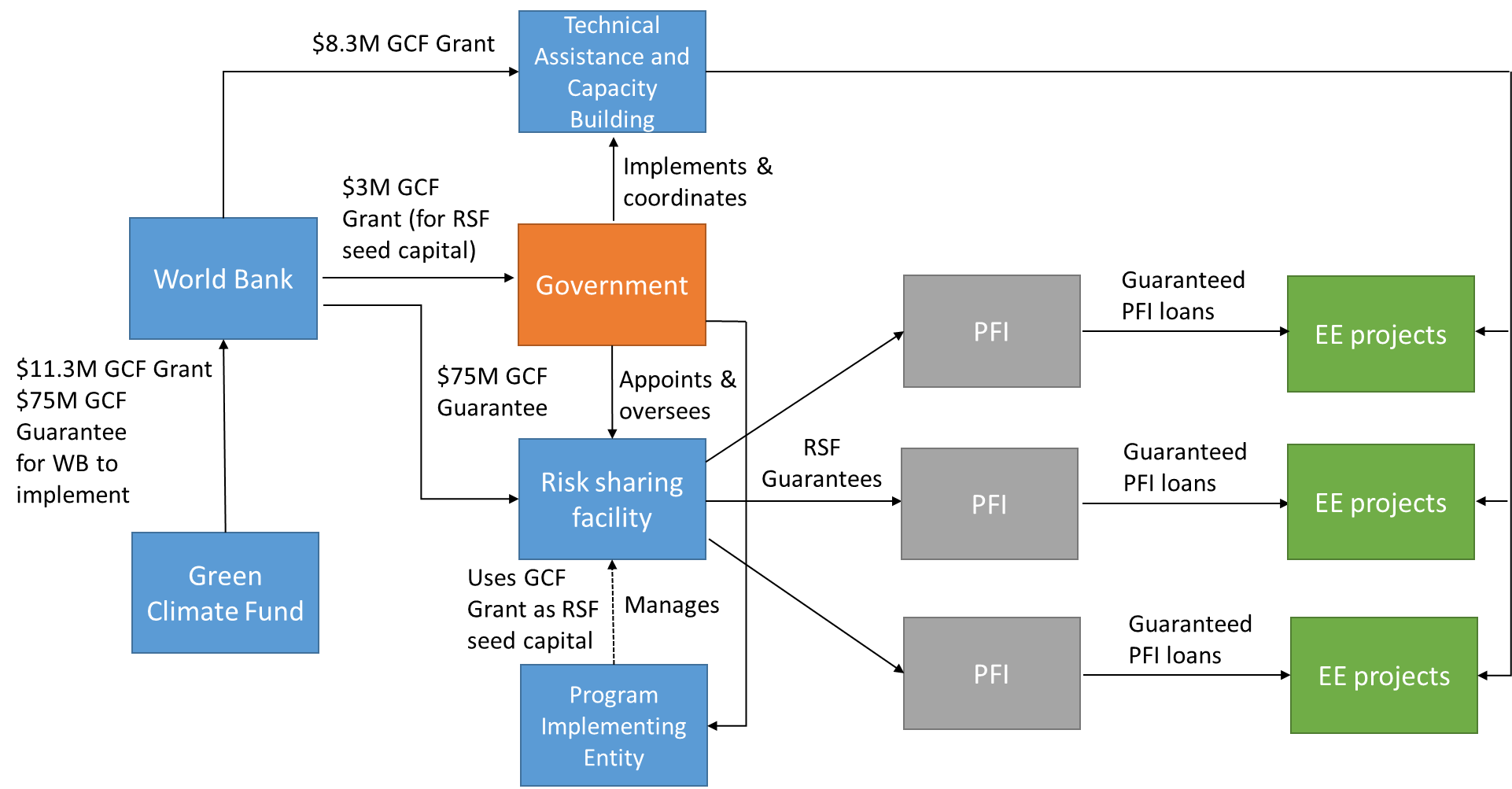 Figure . Implementation organization structure of VSUEETable . Stakeholders’ responsibilities for ESMF implementationIncorporation of ESMF into Project Operational ManualIt is imperative to look at Project Operational Manual (POM) with frameworks. The POM should have sections on environmental issues/procedures. These sections should provide links to: (i) subproject screening; (ii) appropriate mitigation actions and/or checklists; (iii) practical pre-tested safeguard forms used at field subproject level; (iv) development of supplemental tools/guidance; (v) details on how monitoring and evaluation for safeguards will be undertaken; and (vi) definition and role of third party auditing.CAPACITY BUILDING, TRAINING AND TECHNICAL ASSISSTANCEInstitutional Capacity AssessmentThe potential PFIs include Vietcombank, ACB, TP Bank, LienVietPostBank, MB Bank, VietinBank, BIDV, Techcombank, SH  Bank and HD Bank.The knowledge and experience of key stakeholders of safeguard implementation i.e. IEs, PFIs and MOIT are considered limited. The MOIT has engaged in several WB’s funded project. However, it is unlikely that the safeguard staff assigned for previous project could participated in the VSUEE project. The interested PFIs include BIDV, SHB, Vietinbank, Vietcombank, and Techcombank. All those banks are currently participating Renewable Energy Development Project funded by the Bank. Two PFIs (BIDV and Vietinbank) have participated in Rural Finance 3 Project (RF3). In BIDV, there is an Environmental Division equipped with 03 staffs with environmental background and are familiar with WB’s safeguard policies explicitly to apply in the agricultural subprojects. Still, other potential PFIs have not experienced with the WB’s safeguard policies. Although the environmental management system of the VSUEE and VEEIE is similar; however, the capacity building on safeguard under original VEEIE has not yet been conducted. IEs have almost no experience with those policies. Close guidance and tailored training program must be developed and implemented to enhance capacity of those stakeholders in performing the safeguard policies.During the Project implementation, each PFIs will assign one competent staff to be responsible for environmental and social safeguard implementation. In addition, one Consultant will be hired by PMU to carry out capacity building for PFIs environmental and social staffs and IEs on safeguard implementation. TrainingGiven that most of the key mitigation measures are good engineering practices, the safeguard training should focus on increasing knowledge on (a) safeguard policy and procedures to implement the safeguard instruments (EMP/ESMF) designed for the Project and subproject (b) specific training on supervision and monitoring Contractor and EC on environmental protection performance, including forms and reporting process, and (c) general knowledge on good construction practices for mitigating potential impacts on local environment and safety aspects. The capacity building program for VSUEE will be carried out under the capacity building program for VEEIE given the common nature of the subprojects and the similar stakeholders of the environmental management system.Based on actual demands in ESMF implementation, a capacity building and training program for relevant agencies is established as shown in  below. The cost for capacity building program is included in cost for safeguard implementation.Table .Proposed programs on capacity building on environmental managementTechnical AssistanceGiven the number of the subprojects and its nature/locations, it is anticipated that at least 2 safeguard training courses should be provided during the first two years of the  Project  implementation. The training for safeguard implementation for   The training should focus on the Vietnamese environmental regulations and WB’s safeguard policy, and procedures, specifically on the screening and appraisal of environmental document during the subproject preparation; knowledge, policies, and procedures related to environment issues could be completed before construction start; monitoring the environmental compliance of IEs during subproject implementation. All key staff responsible for the activities should participate in the training. The supervision of contractor training should be conducted at least 1 month before the construction. The key participants should include PFI environmental staff, IEs, PMB and its environmental consultant, and representatives from local agencies, local communities, and/or mass organizations, responsible for supervision of contractor.ESMF IMPLEMENTATION BUDGETTable 9. Estimated budget and financial source for ESMF implementationGRIEVANCE AND REDRESS MECHANISMThis grievance and redress mechanism mentioned bellow is applied not only this framework but also in RPF and EMPF.The IE shall establish a complaints and grievances mechanism to receive and resolve the resettlement issues of project-affected communities/person. The mechanism shall be based on principles as (i) proportionality; (ii) accessibility; (iii) transparency; and (iv)cultural appropriateness as follows.Proportionality means scaling the mechanism to the project needs. In a project with low potential adverse impacts, simple and direct mechanisms for problem solving is preferred for addressing and resolving complaints such as public meetings, telephone hotline, existing media, brochures, and a community liaison officer;Accessibility means establishing a mechanism which is clear, free of charge and easy to access for all segments of the affected communities and other potential stakeholders. The best way of achieving this is to localize the point of contact. This is valid both for the owner and its construction contractor. Related to that, staff with the appropriate skills, training and familiarity with community liaison work should be employed in the field as quickly as possible. Accessibility enables owner to build more constructive relationships with local communities. This will also help intervene quickly in any dispute or environmental issues and in an appropriate manner because maintaining a regular presence of a familiar face in the field greatly helps engendering trust and thus, constructive and closer relations;Transparency means that members of the affected communities know who is responsible for handling the complaints and communicating the outcomes of corrective actions to be taken about the complaints. This will be helpful in that people have confidence in the grievance mechanism to be used both by project owner and the construction contractor;Culturally appropriateness means having cultural sensitiveness while designing and executing the grievance mechanism.To implement these principles, the IE will be accessible to its stakeholders and should respond to their complaints in the shortest possible time. The critical issue for responding to complaints is to ensure that all received complaints are recorded; relevant division of the IE is responsive to complaints; and that corrective actions are mutually acceptable. Thus, responses to complaints will be satisfactory for both parties, actions are followed up, and the complainants will be informed about the outcomes of the corrective actions (see ).In case, there is no agreement between the parties and the project affected communities/person, complaints and grievances shall be submitted to local and state government justice system with responsibilities as follows.VSUEE level - At Commune People’s Committee (CPC)An aggrieved affected household may bring his/her complaint before the receiving department of a Commune People’s Committee to be received and guided for necessary procedures. The CPC will meet personally with the aggrieved affected household and will have 5 days following the lodging of the complaint to resolve it (Note: in remote and mountainous areas, the complaint should be resolved within 15 days. The CPC secretariat is responsible for documenting and keeping file of all complaints that it handles. Upon issuance of decision of CPC, the complainants can make an appeal within 30 days. If the second decision has been issued and the household is still not satisfied with the decision, the household can elevate his/her complaint to the DPC.Second level - At District People’s Committee (DPC)Upon receipt of a complaint from a household, the DPC will have 15 days (or 45 days in remote and mountainous areas) following the lodging of the complaint to resolve the case. The DPC is responsible for documenting and keeping file of all complaints that it handles. Upon issuance of decision of DPC, the complainants can make an appeal within 30 days. If the second decision has been issued and the household is still not satisfied with the decision, the household can elevate his/her complaint to the PPC.Third level - At Provincial People’s Committee (PPC)Upon receipt of complaint from the household, the PPC will have 30 days (or 45 days in remote and mountainous areas) following the lodging of the complaint to resolve the case. The PPC is responsible for documenting and keeping file of all complaints. Upon issuance of decision of PPC, the household can make an appeal within 45 days. If the second decision has been issued and the household is still not satisfied with the decision, the household can elevate his/her complaint to the court within 45 days.Final level - Court of Law DecidesShould the complainant file his/her case to the court and the court rule in favor of the complainant, then provincial government agency will have to increase the compensation at a level to be decided by the court. In case the court will rule in favor of PPC, the complainant will have to receive compensation as described in the approved compensation plan and comply with all requirements of land clearance.To assure that the mechanism described above is pragmatic and acceptable to affected communities/persons, consultations with local authorities and affected communities about this mechanism is in need, particularly consultations with vulnerable groups.Figure . Basic Complaints and Grievances Mechanism of the ProjectESMF CONSULTATION AND DISCLOSUREDuring the preparation of the project safeguard instruments, a consultation workshop on the ESMF,RPF, and EMDF was held on May 29, 2018. One week prior to the workshop, invitations and draft ESMFs were sent to stakeholders including representatives from the Ministry of Industry and Trade (MOIT), Non-governmental organizations (Pan Nature), State Bank of Vietnam, MONRE, Petroleum of Vietnam, Electricity of Vietnam, Vietnam Steel and Cement corporation and 6 potential PFIs (Vietnam Prosperity Joint-Stock Commercial Bank, Sai Gon –Hanoi Joint Stock Commercial Bank, Vietnam Joint Stock Commercial Bank for Industry and Trade, Ho Chi Minh Development Joint Stock Commercial Bank, Vietnam Bank for Agriculture and Rural Development, Vietnam Technological and Commercial Joint-stock Bank). In addition, the Vietnamese versions of the ESMF, RPF, and EMDF were published at the Ministry of Industry and Trade's website on May 23, 2018 before the consultation workshop.Public consultation took place at the meeting room of MOIT at No.54 Hai Ba Trung street, Hanoi, VietnamParticipation included PMU staffs, representatives from the MOITs, local consultants, Non-governmental organizations, State Bank of Vietnam, MONRE, PVN, and potential PFIs participants.The consultation workshop aims to introduce the ESMF, RPF, EMDF and to identify the potential social and environmental impacts of the project, and on that basis, inform the design/intervention strategy as well as develop appropriate mitigation measures.The draft ESMF, RPF, and EMDF were sent to the relevant Ministries in the project area for additional comments before finalization. The participants expressed agreement with the ESMF, RPF, and EMDF; however, there were some comments and concerns presented during the workshop. These comments have been fully addressed in the revised ESMF, RPF, and EMDF.The results of the consultation workshop focused on the following points:The final Vietnamese version will be disclosed at the MOIT’s website and the English version will be disclosed at the World Bank's website. Public consultation and information disclosure of the subproject safeguard instruments under the VSUEE project will be conducted in compliance with the ESMF, RPF, EMDF, government regulations, World Bank safeguard policies, and the Bank’s policy on access to informationat the subproject level during project implementation.ANNEXESThe following annexes have been prepared to assist IEs and the PFI in the implementation of the VSUEE Environmental Safeguards Framework. A description of each Annex follows:: Environmental and Social Safeguard Checklist: Environmental and Social Impact Screening: Guidance for Preparation of an Environmental Management Plan: Environmental Codes of Practice (ECOPs).: PCB Management Procedure: Minutes of Public consultationAnnex 7: WBG EHS Guidelines and relevant Industry Guidelines.Annex 1. Environmental and social safeguards checklistWith all sub-project/activities under Component 1 of VSUEE project, the PFI environmental staff/consultant will do screening to determine the eligibility of subprojects.The PFI environmental staff or/and consultant will complete the checklist. The VSUEE will finance the subproject which By indicating “Yes” to any safeguard policy other than OP4.01,OP/BP 4.1, OP/BP4.10 and OP/BP4.12 the sub-project will be considered. Note: if any policy is triggered by the sub-project, the project’s owner must indicate the severity of the potential impact as instructed in the Table below. Annex 2. Subproject Environmental and Social Impact Screening ChecklistNAME OF PROJECTSubproject Name:Subproject Location: (e.g. region, district, etc.)Type of activity: (e.g. new construction, rehabilitation, periodic maintenance)Subproject Owner and Address:Environmental Category of the Main Project: (e.g., A or B)1. Eligibility ScreeningEligibility screening is conducted to determine if a subproject is eligible for funding under the project. To avoid significant adverse environmental and social impacts, some projects may include criteria for ineligibility or have an ineligible activity list to screen out subprojects. .These criteria or the ineligible list are included in the ESMF and during the project implementation subprojects are screened against these criteria.The following subprojects will not be eligible for funding under the project.The subproject that involve the significant conversion or degradation1of critical natural habitats2.The subproject that would involve significant conversion or degradation of critical forest areas3.The subproject that contravenes applicable international environmental agreements.The subproject that would be located in a physical cultural resources site recognized at the national or provincial level.environment and social impacts so complex and adverse that are beyond the capacity of the IEs to manageThe subprojects triggering OP/BP 7.50; OP/BP 7.60; OP/BP4.04, OP/BP 4.37; OP.BP 4.09 has to be prior consulted with the WB.Please note that the owner of the subproject is expected to comply with all national legislation and standards and with obligations (standards, restrictions or similar) of the country under international conventions, treaties, agreements and protocols.2. Environmental and Social Impact ScreeningThe impact environmental screening of each proposed subproject is to determine the appropriate extent and type of Environmental Assessment. The outcome of this screening is used to classify the subprojects into one of three categories, depending on the type, location, sensitivity, and scale of the subproject and the nature and magnitude of its potential environmental impacts (OP 4.01, paragraph 8).Category A: A proposed project is classified as Category A if it is likely to have significant adverse environmental impacts that are sensitive, diverse, or unprecedented. These impacts may affect an area broader than the sites or facilities subject to physical works.Category B: A proposed project is classified as Category B if its potential adverse environmental impacts on human populations or environmentally important areas - including wetlands, forests, grasslands, and other natural habitats - are less adverse than those of Category A projects. These impacts are site-specific; few if any of them are irreversible; and in most cases mitigatory measures can be designed more readily than for Category A projects.Category C: A proposed project is classified as Category C if it is likely to have minimal or no adverse environmental impacts. Beyond screening, no further EA action is required for a Category C project.2.1 Category A Screening CriteriaThe following set of screening questions is intended to determine if the subproject has the potential to cause significant adverse impacts (i.e., is the subproject a Category A).If the answer is yes to any of the above screening questions, the subproject is likely to be considered a Category A and an EIA meeting World Bank standards, including an EMP, will be required. The PMU is advised to discuss the results of this screening with the TTL, before starting environmental and social studies of the subproject. There are some differences in the World Bank and the government requirements for a World Bank category A project in terms of preparation of TORs, consultation, content and structures of the EIA report. Two separate EIAs to satisfy the World Bank and the government requirements will be needed.Note: If the main project has not been categorized as a Category A, then any subproject where the answer is “yes” to the screening questions cannot be done.2.2. Category C Screening CriteriaThe following set of screening questions is intended to determine if the subproject has the potential to cause minimal or no adverse impacts (i.e., is a Category C).2.3 Category B ScreeningMany of the subprojects to be proposed will be Category B. They may have similar types of impacts to Category A, but the impacts are not irreversible and they are less extensive, less intensive, less adverse, more easily mitigated, not likely controversial and not unprecedented.After the screening for Category A and Category C is applied and if the conclusion is reached that the subproject is not A and is not C, then the subproject should be categorized as B.Category B also requires an EIA or other EA instrument in accordance with the World Bank OP 4.01.The PMU will apply the criteria of the Vietnamese regulation to determine whether to prepare an EIA or an EPC in according with the Law on Environmental Protection and associated EA Decree and Circular. In most cases, an EMP consistent with World Bank policy will be required (see Annex 4). For other case, a simplified EMP or an ECOP should suffice.The issues that may need to be addressed in a Category B safeguards document are variable and will depend upon the type of subproject, its location and surrounding land uses and the kinds of construction and operational procedures that will be used.2.4 Environmental and Social Impact ChecklistTable 3 presents a checklist, the purpose of which is to assist the Borrower in preparing the EA instrument, including the EMP.3. Next StepsDescribe here the result of environmental and social screening and recommend what the IEs needs to do. Highly recommend that they submit the screening report for review regarding the categorization(i) Does the subproject eligible for financing/guaranteed? Please provide explanation.(ii) Determine the subproject category(iii) Determine the specific safeguards instruments to be prepared for the subprojectAnnex 3. Guidance for preparation of an Environmental Management Plan1. IntroductionAn Environmental Management Plan (EMP) is a part of the Environmental Assessment (EA) process in World Bank-financed projects. The procedures in OP 4.01, Annex C, which describes the EMP, are mandatory. The definition of an EMP is:“A project's environmental management plan (EMP) consists of the set of mitigation, monitoring, and institutional measures to be taken during implementation and operation to eliminate adverse environmental and social impacts, offset them, or reduce them to acceptable levels. The plan also includes the actions needed to implement these measures.”The EMP provides an essential link to different instruments in conjunction with EIAs for category A, B, and FI projects, or the ESMF when subprojects are not known in advance; the link between the impacts predicted and mitigation measures specified within an EIA and construction and operational activities. The EMP outlines the anticipated environmental impacts of projects, the measures to be undertaken to mitigate these impacts, responsibilities for mitigation, timescales, costs of mitigation, and sources of funding. Furthermore, EMP lays the framework for continued assessment of potential impacts through the application of monitoring and auditing and consideration of the institutional measures appropriate to accomplish the EMP.This guidance aims to provide a reference for preparing EMPs for a range of types and scales of development projects/subprojects in different biophysical, social, economic and governance contexts. This guidance identifies the policy framework for preparing EMPs for World Bank-financed activities, outlines the main components of EMPs, and discusses means to ensure that commitments within the EMP are carried through to implementation and operation. This guidance is not intended to replace any World Bank safeguards policy or government regulation.This guidance is directed at project implementing agencies including project PMUs, environmental impacts assessment consultants, environmental specialists, project proponents, financial institutions and other parties interested in or affected by EMP processes.2. When an EMP is needed (Category A, B, FI)The government EIA regulation does not require project proponents to prepare a separate EMP but an Environmental Management and Monitoring Program (EMMP) as a part of an EIA. The EMMP includes project implementation phases, project activities, associated environmental impacts, mitigation measures, cost for mitigation measures, and timeline for implementation measures, implementation arrangement, and responsibility for supervision. The EMMP also includes a monitoring program for monitoring of waste emission, ambient environment quality, and other impacts caused by project. An EMMP is not specifically required for an environmental protection commitment (EPC), but a set mitigation measures, waste treatment facilities, and an environmental monitoring program are required.The World Bank’s Environmental management plan (EMP) is an instrument that details: a) all anticipated adverse environmental impacts (including those involving indigenous people or involuntary resettlement); b) the mitigation measures to be taken during the implementation and operation of a project to eliminate or offset adverse environmental impacts, or to reduce them to acceptable levels; c) monitoring objectives and type of monitoring with linkages to the impacts assessed in the EA report and the mitigation measures described in the EMP; d)the actions needed including institutional arrangements to implement these measures; e) capacity development and training to support timely and effective implementation of environmental project components and mitigation measures; and f) implementation schedule and cost estimates for implementing the EMP, and g) integration of the EMP with project. In comparison with the government EMMP, components of EMP are expressed in more detail; include capacity building, and forging EMP integration into the project's overall planning, design, budget, and implementation.The EMP is an integral part of Category A EAs (irrespective of other instruments used). EAs for Category B projects may also result in an EMP. The EMP is a valuable tool to: i) define details of who, what, where and when environmental management and mitigation measures are to be implemented; ii) provide government agencies and their contractors, developers and other stakeholders better on-site environmental management control over the life of a project; iii) allow a proponent to ensure their contractors fulfill environmental obligations on their behalf, and; iv) demonstrate due diligence. In addition, the EMP is often required as part of tendering for projects.Typically, use of an EMP only applies to smaller projects not affecting environmentally sensitive areas, which present issues that are narrow in scope, well defined, and well understood. For small and very small subprojects with very limited and narrow environmental impacts, using simple general mitigation measures such as an environmental code of practice (ECOP) (see Annex 5 for such a kind of ECOP) alone should suffice for addressing environmental impacts. ECOP can also be used in conjunction with EMP for addressing general limited construction impacts.Examples of projects in the Vietnam portfolio that required EMPs for subprojects (with no World Bank EIA) are: Coastal Resources for Sustainable Development Projects, Rural Distribution Projects, Rural Distribution Project, Red Delta Rural Water Supply and Sanitation Project. Within these projects some subprojects requires only ECOPs. A project of the Human Development Sector, the School Readiness Promotion Project, only requires ECOPs.The EMP is a “living document” that should be focused on continual improvement and should be updated when there are changes in project design or emerging environmental issues.3. Objectives of EMPThe EMP outlines the mitigation, monitoring, and institutional measures to be taken during project implementation and operation to avoid or control adverse environmental impacts, and the actions needed to implement these measures. It provides the link between alternative mitigation measures evaluated and described within the EIA/EPC report, and ensuring that such measures are implemented. While project design should incorporate environmental sustainability to the extent possible, the EMP deals with environmental issues that cannot be avoided through design. Therefore, the objectives of an EMP should include:Ensuring compliance with the applicable provincial, national, laws, regulations, standards, and guidelinesEnsuring that there is sufficient allocation of resources on the project budget for implementation of EMP-related activitiesEnsuring that environmental risks associated with a project property managedResponding to emerging and unforeseen environmental issues not identified in the project EIAProviding feedback for continual improvement in environmental performance.The EMP is a basis for negotiation and reaching agreement between the World Bank and Borrowers on a project’s key social and environmental performance. Its implementation becomes a legal obligation of the Borrower (in Loan Agreement) and contractors (in contracts).An EMP can be a site or project-specific plan developed to ensure that appropriate environmental management practices are followed during a project construction or operation phase. A project EMP is developed by the Borrower, while a site-specific EMP or a construction EMP is usually prepared by contractors, in accordance with requirements of bidding documents (to which it is good practice to attach the project EMP). This guidance covers project EMP.4. Who Should Prepare an EMP?A project proponent retains primary responsibility for the environmental performance of its projects. As such, the proponent is responsible for ensuring the preparation and implementation of an acceptable project EMP whether for construction or operation. In most cases, during the project preparation, the World Bank would provide both the PMU and an EMP consultant with technical assistance for preparation of the EMP. During appraisal, the World Bank reviews the EMP with the Borrower, to assess the adequacy of the institutions responsible for environmental management, to ensure that the EMP is adequately budgeted, and to determine whether the mitigation measures are properly addressed in project design and economic analysis.During project implementation, subproject EMPs or ECOPs will be prepared in accordance with the guidelines and requires of the project ESMF. The project ESMF details and explains the role and necessity of preparing a subproject EMP during implementation.During a project construction and/or operation, implementation of a project or subproject EMP is often passed on to contractor by a contract specification or a requirement. While an EMP may be implemented by a contractor, the responsibility for implementing the conditions of approval of the project (i.e., the EIA needs to be approved by relevant authority as a condition for approval of the project) lies with the proponent.During project implementation, the World Bank bases supervision of the project’s environmental aspects on the findings and recommendations of the EA, including measures set out in the loan agreement, the EMP, and other project documents. For low-risk projects, the World Bank may conduct post review of subproject EMPs during implementation.5. Components of EMPIn order to achieve the above objectives, the generic scope of an EMP should include the following:Definition of the environmental management objectives to be realized during the life of a project (i.e. pre-construction, construction, operation and/or decommissioning phases) in order to enhance benefits and minimize adverse environmental impacts.Description of the detailed actions needed to achieve these objectives, including how they will be achieved, by whom, by when, with what resources, with what monitoring/verification, and to what target or performance level. Mechanisms must also be provided to address changes in the project implementation, emergencies or unexpected events, and the associated approval processes.Clarification of institutional structures, roles, communication and reporting processes required as part of the implementation of the EMP.Description of the link between the EMP and associated legislated requirements.Description of requirements for record keeping, reporting, review, auditing and updating of the EMP.There is no standard format for EMPs. The format needs to fit the circumstances in which the EMP is being developed and the requirements which it is designed to meet. For each mitigate measure, it can often be useful to summarize these in a table that shows for each who is responsible, the location or part of project to which the measure applies, the timing, the budget and the monitoring to verify that the measure is achieving its intended target. There are also additional monitoring needs (unrelated to whether mitigate measures are working as intended).These also can be put into a summary table showing who is responsible, the reason for the measure and part of project to which it applies, the timing, the reporting related to the monitoring and the costs. The level of detail in the EMP may vary from a few pages for a project with low environmental risks, to a substantial document for a large-scale complex Category A project with potentially high environmental risks.The EMP should be formulated in such a way that it is easy to use. References within the plan should be clearly and readily identifiable. Also, the main text of the EMP needs to be kept as clear and concise as possible, with detailed information relegated to annexes. The EMP should identify linkages to other relevant plans relating to the project, such as plans dealing with resettlement or indigenous peoples issues. Although the scope and content of an EMP will be a function of both the significance of a project’s potential impacts and also a project’s site, there are common elements that should be included in all EMPs. These elements, which are suggested for a medium to high risk project, are described in detailed below:6. Common Elements of an EMP and its ContentsIntroductionThis shouldprovide brief but concise information on(i) 	the EMP context: describe how the EMP fits into the overall planning process of the project, listing project/subproject environmental studies such as EIA/EPC, approval documentation.(ii) 	the EMP’s connection with the ESMF (if relevant) and the project.(iii) 	the objectives of the EMP: describe what the EMP is trying to achieve. The objective should be project specific, not broad policy statements. The project-specific EMP shall form part of the project contract specifications.Policy, legal and administrative frameworkGOV’s regulations: provide brief description of GoV regulations related to EIA and technical regulations and standards applied to the subproject.World Bank’s safeguard policy: list World Bank safeguard policies triggered.Project descriptionThe project/subproject objective and description should be provided in sufficient detail to define the nature and scope of the project. These should include:(i) 	project location: site location should be described with location of the activities provided including location maps showing location in the project area as well as details at the subproject level.(ii) 	construction/operation activities: the description may include a brief description of construction and operation processes; working or operating hours, including details of any activities required to be undertaken outside the hours; employment numbers and type; the plant and equipment to be used; the location and site facilities and worker camps; bill of quantities for civil works.(iii) 	timing and scheduling: anticipated commencement and completion dates should be indicated. If the project is to be completed in stages then separate dates for each stage should be provided.Baseline dataThis should provide key information on the environmental background of the subproject as well as its connection with the project area, including maps. Focus should be given to provide clear data on topography, major land use and water uses, soil types, flow of water, and water quality/pollution. Brief description on socioeconomic condition and EM (if relevant) should also be provided. Photos showing existing conditions of project sites should be included.Potential impacts and mitigation measuresThis section summarizes the predicted positive and negative impacts associated with the proposed project/subproject, particularly those presenting impacts of medium to high significance. A summary should be provided of the predicted positive and negative impacts associated with the proposed project that require management actions (i.e. mitigation of negative impacts or enhancement of positive impacts). The necessary information for this section should be obtained from the EIA process, including the EIA and EPC reports.The impacts should be described for pre-construction, construction, and operation phases. Using a matrix format could help understanding connection between the impacts and mitigation better. Cross-referencing to the EIA/EPCs reports or other documentation is recommended, so that additional detail can readily be referenced. While commonly-known social and environmental impacts and risks of construction activities can be addressed through Environmental Codes of Practices (ECOP), specific mitigation measures should also be proposed to addressed sub-project specific impacts predicted based on site-specific conditions and typology of investments. Some measures can be proposed for incorporation into engineering design to address potential impacts/risks and/or bring about added values of the works provided (e.g. road/access path improvement combined with canal lining). Mitigation measures should include a communication program and grievance redress mechanism to address social impacts. It is necessary to ensure that this section responds to appropriate suggestions and adequately addresses the issues and concerns raised by communities as recorded in the consultation summary presented in Section 8. (See Table 1below for a sample mitigation measures matrix.)Table 1: Example of a Mitigation measure matrixDepending on impacts of a project, Physical Cultural Resources (OP 4.11) or Pest Management (OP 4.09) may be triggered and physical cultural resources may need to be developed and included in the EMP.MonitoringMonitoring of EMP implementation would encompass environmental compliance monitoring and environmental monitoring during project implementation as described in details below:(i)	Environmental compliance monitoring includes a system for tracking environmental compliance of contractors such as checking the performance of contractors or government institutions against commitments expressed in formal documents, such as contract specifications or loan agreements.(ii) 	The objectives of environmental monitoring is: a) to measure the effectiveness of mitigating actions (e.g. if there is a mitigating action to control noise during construction, the monitoring plan should include noise measurements during construction); b) To meet Borrower’s environmental requirement; and c) to respond to concerns which may arise during public consultation (e.g. noise, heat, odor, etc.), even if the monitoring is not associated with a real environmental issue (it would show good faith by the Borrower). The monitoring program should clearly indicate the linkages between impacts identified in the EA report, indicators to be measured, methods to be used, sampling locations, frequency of measurements, detection limits (where appropriate), and definition of thresholds that will signal the need for corrective actions, and so forth. The cost of environmental monitoring should be estimated and included in sub-project’s total investment costs. It is crucial to monitor and collect data that is useful and will actually be used. There is no value in spending money to collect data that is not properly analyzed, that is not reported or even if reported, no actions can or will be taken. It is useful to know the kinds of analysis to which the data will be subjected before collecting the data to ensure that one can do the anticipated analyses. Table 2 provides an example of how monitoring is structured.Table 2. An example of monitoring planEMP Implementation arrangements:The following subsections are recommended.(i)	Responsibility for EMP implementation: This describes how the implementing agency plans to assign responsibilities to assure proper flow and use of environmental information for efficient and effective environmental management. For a World Bank-financed project, the stakeholders involved in EMP implementationand monitoring usually include the project implementing agency, the PMU, construction contractors, construction supervision consultant (CSC), independent environmental monitoring consultant (IEMC), local environmental management authorities, NGOs, and communities. Each player should be assigned with practical responsibilities. Good coordination among these actors ensures effective implementation of the EMP. Responsibilities of the CSC and IEMC for monitoring and supervision of EMP compliance during construction and supervision should be indicated in some detail. Generic Terms of Reference for CSC and IEMC should be included in the EMP as annexes.(ii) 	Incorporation of EMP into detailed technical design and bidding and contractual document: The bidding and contractual documents should include EMP requirements documents to ensure that obligations are clearly communicated to contractors. The bidding documents might also include environmental criteria as part of the basis for selecting contractors. Contractors should also be obliged to follow appropriate environmental, health, and safety standards to reduce associated risks during construction and operation. Therefore, this section should also elaborate on how PMU and its staff will incorporate EMP into the project detailed design and tendering documents.(iii) 	Environmental compliance framework: During project implementation, the Borrower reports on compliance with environmental commitments, the status of mitigative measures, and the findings of monitoring programs as specified in the project documents. The World Bank bases supervision of the project’s environmental aspects on the EMP as set out in the legal agreements for the project. This subsection elaborates on the environmental duties of the contractor and its safety and environment officer, compliance with legal and contractual requirements, and environmental supervision during construction supervision, and a penalty framework.(iv) 	Reporting procedures: Procedures to provide information on the progress and results of mitigation and monitoring measures should be clearly specified. As a minimum, the recipients of such information should include those with responsibility for ensuring timely implementation of mitigation measures, and for undertaking remedial actions in response to breaches of monitoring thresholds. In addition, the structure, content and timing of reporting to the World Bank should be designed to facilitate supervision. Responsibility of different actors for reporting and the type of reports should also be clearly indicated.Institutional Strengthening PlanThis section describes institutional needs to assure successful implementation of the mitigation and monitoring plans. This may include equipment purchases, training, consultant services, and special studies. Most projects would mainly require capacity strengthening in EMP implementation through training for different stakeholders.All relevant stakeholders should undergo general environmental awareness training and training about their responsibilities under the EMP. The training should ensurethat they understand their obligation to exercise proper environmental management during project implementation. Environmental training should include: a site induction, familiarization with the requirements of the EMP; environmental emergency response training; familiarization with site environmental control; targeted environmental training for specific personnel such as environmental staff of PMU, safety and environment officer of the contractor, construction supervision engineer.The need for additional or revised training should be identified and implemented from the outputs of monitoring and reviewing the EMP. Records of all training should be maintained and include: who was trained; when the person was trained; the name of the trainer; and a general description of the training content.Estimated Budget for EMP ImplementationThese should be specified for both the initial investment and recurring expenses for implementing all measures contained in the EMP, integrated into the total project costs, and factored into loan negotiations. It is important to capture all costs, including administrative, training, environmental monitoring and supervision, costs for mitigation measures to be implemented by contractors, costs for additional environmental studies, and operational and maintenance costs. The aim is to satisfactorily mitigate adverse impacts at least cost. The costs of preparing an EMP, which are borne by the Borrower, vary depending on factors such as the complexity of potential impacts, the extent to which international consultants are used, and the need to prepare separate EMPs for subprojects.ConsultationThe EMP should clearly describe and justify the proposed mitigation measures to facilitate public consultation. Consultation with affected people and NGOs should be integral to all Category A and B projects in order to understand the acceptability of proposed mitigation measures to affected groups. In some situations, the development of environmental awareness amongst stakeholders is important to ensure effective consultation on the EMP. Where projects involve land acquisition or resettlement, these issues should be fully addressed in resettlement action plan (RAP), and where appropriate in ethnic minority development plan (EMDP).The consultation process can also be used help to design achievable mitigation measures. This process is particularly important when it depends on the buy-in of the affected people. Where appropriate, this may be supported by including formal requirements within the TOR for public participation in developing the EMP.Public consultation of EMP should be an integral part of EIA/EPC consultation. If consultation has not been conducted or not adequately carried out during EIA/EPC preparation process, it must be undertaken to capture the feedbacks of the affected people and communities.This section provides summary on consultation activities to stakeholders, particularly affected households, on the final draft EMP at project/subproject level. This summary should indicate the date and location where consultation meeting took place, the number of participants from affected households, the numbers of female and ethnic minority participants, and suggestions, and concerns raised and responses. Locations and dates of EMP to be disclosed should be provided.Disclosure of the EMPInformation disclosure: According to the World Bank’s policy on access to information, all draft safeguard instruments, including the EMP, are disclosed locally in an accessible place and in a form and language understandable to key stakeholders and in English at the InfoShop before the appraisal mission.Annex 4. Environmental Code of Practice (ECOPs)(Adapted for VEEIE from standardized ECOPs; and the World Bank General Environmental Health and Safety Guidelines of the World Bank (see Annex 7 for details) – funded small work project in Vietnam).Part 1: Construction contractor’s responsibilityAnnex 5. PCB management procedureThe oil disposed from transformers shall be tested on PCB content. In case the oil is confirmed as PCB contaminated, it would be disposed or recycled in compliance with decree 38/2015/BTNMT on waste and scrap management, circular 36/2015/TT-BTNMT on hazardous waste management, QCVN 56:2013/BTNMT National Technical regulation on refused oily recycle.PCB management procedure are implemented in below steps: Assignment. specify code, classification and storage PCB contaminated waste oil.Registration on the Owner of discharged source. Planning a temporary storage location for PCB contaminated waste oil. The storage shall comply to decree 38/2015/BTNMT on waste and scrap management, circular 36/2015/TT-BTNMT on hazardous waste management and technical guidelines Guideline No. 1 on identification of PCBs containing oils, equipment, materials, and waste (issued at document No. 2299/TCMT-KSON by VEA dated November 20, 2014);Guideline No. 2 on registration of PCB containing oil, equipment, materials, and waste (issued by VEA dated November 20, 2014);Guideline No. 3 on packing and labeling PCB containing oils, equipment, materials, and waste (issued by VEA dated November 20, 2014);Guideline No. 4 on storage of PCBs containing oils, equipment, materials, and waste (issued by VEA dated November 20, 2014);Guideline No. 5 on transportation of PCBs containing oils, equipment, materials, and waste (issued by VEA dated November 20, 2014);Guideline No. 6 on Decontamination and disposal of PCBs containing oils, equipment, materials, and waste (issued by VEA dated November 20, 2014);Guideline No. 7 on response and contingency plan development regarding PCBs (issued by VEA dated November 20, 2014);Guideline No. 8 on prevention and response to PCB incidents (issued by VEA dated November 20, 2014);Guideline No. 9 on inspection of PCB management (issued by VEA dated November 20, 2014)Contract to a permitted functional unit to collect and transport and treat the hazardous waste included PCB contaminated oil refused.Below diagram is expressed the PCB management procedure would be used for subprojects under VSUEE:Annex 6. Public Consultation Meeting MinutesOn 29/15/2018, at the Meeting room No. 207 Block B of the Ministry of Industry and Trade, 54 Hai Ba Trung Street, Hanoi, PMB of MOIT held a stakeholder consultation workshop on the draft Environmental and Social Management Framework,, Resettlement Policy Framework, and Ethnic Minorities Development Framework.Participants03 representatives of the PMB and Department of Energy Saving and Sustainable Development;01 representatives of State Bank of Vietnam;01 representatives of Non-governmental organizations: Pan Nature;06 representatives of commercial banks: Vietnam Prosperity Joint-Stock Commercial Bank, Sai Gon–Hanoi Joint Stock Commercial Bank, Vietnam Joint Stock Commercial Bank for Industry and Trade, Ho Chi Minh Development Joint Stock Commercial Bank, Vietnam Bank for Agriculture and Rural Development, Vietnam Technological and Commercial Joint-stock Bank.8 participants from relevant institutions and organizations: Ministry of Environment and Natural Resources (MONRE), Petroleum of Vietnam, Electricity of Vietnam, Vietnam Steel and Cement corporation.Purposes of the workshopTo receive comments and opinions from stakeholders to finalize 3 policy frameworks, guidelines for implementing energy saving projects with the aims of achieving the national targets on environmental protection and social security pursuant to the policy frameworks of the World Bank and regulations of Vietnam:Environmental and Social Management Framework Resettlement Policy Framework n Ethnic Minority Development Framework Key points of the workshopComments and feedbacks on  Environmental and Social Management FrameworkComments and opinions from participants forced on 5 main contents:The frameworks (project classification, occupations, ethnic minority, resettlement, compensation etc.) should be assessed more detailed;The project should clarify the scope of these frameworks (available projects or potential projects, inside or outside of plants’ boundaries, environment safeguard and social assessment etc.);The project should update new regulations on environmental protection and clean technologies;PMB should negotiate with WB about harmonizes interest rate. PFIs also expected to reduce interest rates, to offset the costs.It is necessary to improve capacity for appraisal staffs of PFIs.Clarify the rules and procedures when a default occurs. In this case, what is the standard for being guaranteed with loans? Please clarify and consider which mechanism to overcome or compensate for damage in this case for the PFIs. Explanations and feedbacks from the independent consultants and PMB:After discussion with World Bank and Department of Energy Saving and Sustainable Developmentabout scope of works, the consultant will revise for more detailed; However, the scope of these frameworks is for potential projects. These projects would be screened pursuant to Vietnamese regulations and World Bank’s safeguard policies. Procedures for eligible projects were shown in the Appendix of the frameworks. Moreover, the assessment of environmental safeguard would follow Vietnamese regulations and World Bank’s safeguard policies and guidelines.The policy framework was built up for conformation by PFIs, so they must arrange competence staffs sufficiently to implement.  These staffs will be trained for capacity building. The policy framework and guidance will be adjusted so that easily access to conduct in fact.PMB found that this GCF project has very favorable support and not much content for negotiating interest rates. The VSUEE project is leveraging the attractiveness of the VEEIE project and the Interest rate is still in the negotiation process to find a solution for interest rates. The World Bank is also considering a mechanism to reduce the risk for commercial banks when the exchange rate changes.To reduce damages as mentioned from the guaranteed projects, PFIs are required to strengthen their responsibility for the verification and supervision throughout the project implementation process. Such as the problem arises would be found out in early stage and then both the bank and the borrowing IEs will have to agree on a corrective plan. World Bank and PMU will give time for PFI and IEs to remedy. If after a period of time that no remedial action has been taken or if no corrective action has been taken, the funding side must take action. In fact, the risks will fall into the banks more than the business. That involves banking constraints on the responsibility of reviewing and evaluating projects to make loan decisions. On the criteria for guarantee payment, this issue is not yet decided, it will be exchanged and clarified with the World Bank.New national environmental regulations would be updated to the frameworks;Comments and feedbacks on Resettlement Policy Framework and Ethnic Minorities Development Framwork Comments and opinions from participants forced on 2 main contents:The RPF should follow the Vietnamese regulations; This framework is unclear for the affected people and the compensated objects is unlawful as result of effects on the domestic projects and adjacent projects (eg support levels, compensation for projects under Vietnamese law differs from borrowing projects that apply WB policy frameworks).On the grievance mechanism, it is should be added the PMB and the Board of Compensation and the Land Service Organization (established by the Provincial People's Councils). Explanations and feedbacks from consultant and PMB:“Policy framework on resettlement plan” and “Policy framework on ethnic minorities” cannot be modified and written in accordance with Vietnamese regulations, it must be implemented in accordance with World Bank guidelines as this is a World Bank loan/guaranteed;Regarding the complaints mechanism, the consultant would like to receive comments, review, amend and supplement appropriate and complete.ConclusionThe workshop was closed at 11:00 a.m. of the same day. The consultant will revise the frameworks and report based on the comments and opinions of stakeholders.Participant List of public consultation is included below: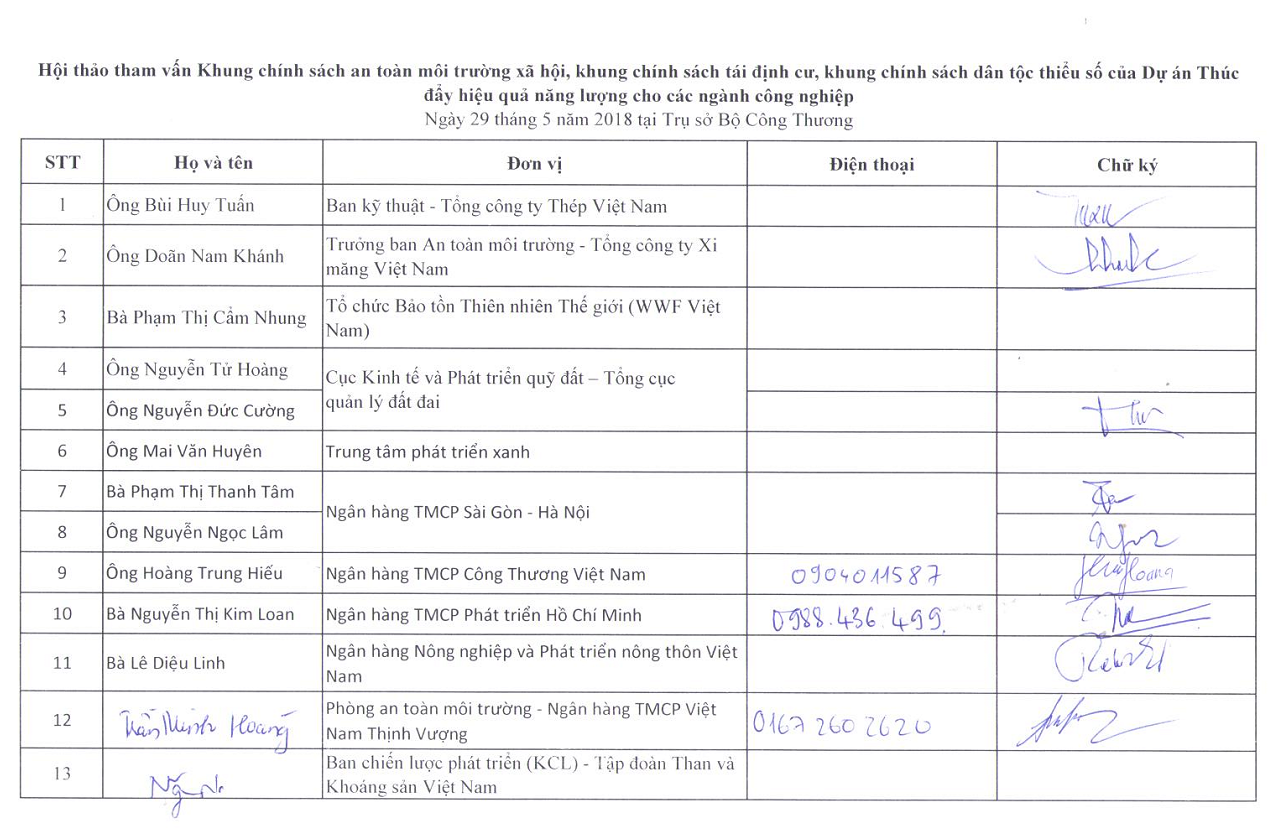 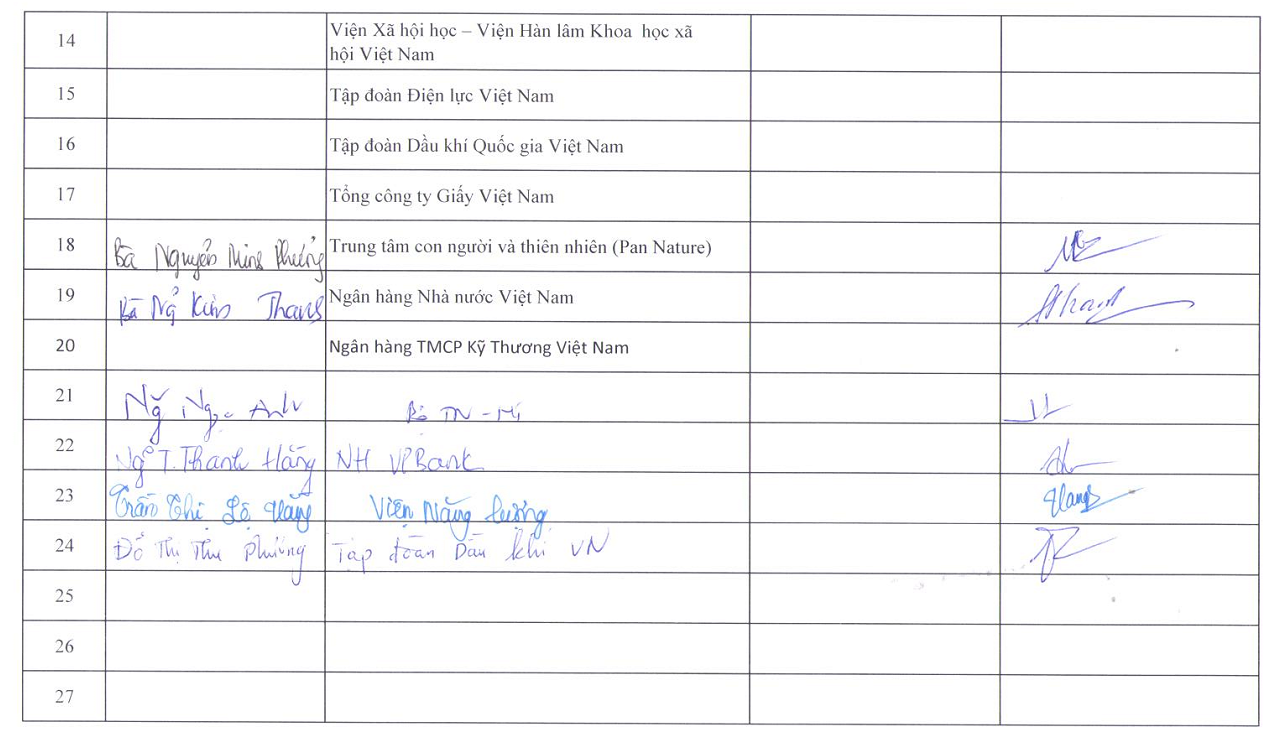 Annex 7. Environmental, Health and Safety Guidelines; and Industry Sector Guidelines of the World Bank GroupReferences of the Environmental, Health and Safety Guidelines; and Industry Sector Guidelines of the WorldBank Group in Vietnamese and English versioncan access in below links:https://www.ifc.org/ehsguidelineshttp://documents.worldbank.org/curated/en/638461495002160327/text/112110-VIETNAMESE-IFC-EHS-General-Guidelines-PUBLIC.txtAUAdministrative UnitCEPCommitment on Environmental Protection CPCCommune People CommitteeCPEEClean Production and Energy EfficiencyCSCConstruction supervision consultantDONREDepartment of Natural Resources and EnvironmentDPCDistrict People CommitteeEAEnvironmental AssessmentECOPEnvironmental Codes of PracticeEEEnergy EfficiencyEIAEnvironmental Impact AssessmentEFOExternally Financed Output EHSEnvironment, Health and Safety guidelinesEMDPEthnic Minority Development PlanEMPEnvironment Management Plan EPPEnvironment Protection Plan ESCOsEnergy Service Companies FSFeasibility StudyGCFGreen Climate FundGDP Gross Domestic ProductGHGGreen House GasGIIPGood International Industry PracticeHQHeadquarterHCFCHydrochlorofluorocarbons compoundsIBRDThe International Bank for Reconstruction and DevelopmentIDAThe International Development Association ICRImplementation Completion ReportIEsIndustrial EnterprisesIFC The International Finance CorporationKTOEKilotonne of Oil EquivalentMOFMinistry of FinanceMOITMinistry of Industry and TradeMONREMinistry of Natural Resources and EnvironmentMOUMemorandum of UnderstandingNDCNationally Determined ContributionODAOfficial Development AssistanceOMOperation ManualOP/BPOperational Policy/Bank Procedure PBParticipating BankPCBPolychlorinated biphenylPFIsParticipating Financial InstitutionsPIEProgram Implementing EntityPIUProject Implementation UnitPMBProject Management BoardPMUProject Management UnitPPCProvincial People CommitteePVPhotovoltaicQCVNNational Technical RegulationRERenewable EnergyRPResettlement PlanRPFResettlement Policy FrameworksRSFRisk Sharing FacilitySEAStrategy environmental AssessmentTA Technical AssistanceUNIDO The United Nations Industrial Development OrganizationVNEEPVietnam National Energy Efficiency ProgramVSUEEVietnam Scaling Up Energy Efficiency ProjectVEEIEVietnam Energy Efficiency for Industrial EnterprisesWBWorld BankWorld Bank’s Safeguard PoliciesTriggeredEnvironmental Assessment (OP/BP 4.01) YesNatural Habitats (OP/BP 4.04) NoForests (OP/BP 4.36) NoPest Management (OP 4.09) NoPhysical Culture Resources (OP/BP 4.11)YesIndigenous Peoples (OP/BP 4.10)YesInvoluntary Resettlement (OP/BP 4.12)YesSafety of Dams (OP/BP 4.37)NoProjects on International Waters (OP/BP 7.50)NoProjects in Disputed Areas (OP/BP 7.60) NoGoV's Project stagesEA processEA ActivitiesOutputsFormulation and approval of aid listScreeningIdentify potential environmental and social impacts potentially generated from proposed projects/programs.Develop strategy/plan to address or mitigate the identified project-related impacts.Preliminary analysis of environmental and social impacts is included in a section of DPO* document. Preparation, appraisal, approval EIA preparation - EIA appraisalConfirm the project category for EA preparation as guided in GoV Regulation (Decree 18/2015/ND-CP on Environmental Protection Planning, Strategic Environmental Assessment, Environmental Impact Assessment, and Environmental Protection Plans) and/or consult with relevant environmental authorities for guidance.Prepare EIA report or EPP in accordance with Decree 18/2015/ND-CP and Circular 27/2015/TT-BTNMT on guiding implementation of Decree 18/2015/ND-CP.Develop an Environmental Management and Monitoring Program (EMMP) as a part of an EIA. Detailed EIA and/or EPP approved. Summary of EIA or EPP is presented as one chapter in Feasibility Study (FS) report. Negotiation and signing of concessional loans.No action requiredNot requiredImplementationSupervision of EIA or EPP complianceProject owner and its representative (normally PMU) are responsible for implementing the project according to agreements derived from the EIA or EPP reports.Environmental management agency is responsible for inspecting and supervising implementation of commitments stated in the project EIA of EPP.Report on implementation of EMP/sampling program prepared (if required).CompletionFinal evaluationBefore operation of a project can begin, the relevant state environment authority reviews/inspects the project to ensure that the project has implemented all requirements for environmental protection as laid out in its EIA and/or EPP. Certificate for completion of mitigation constructionIndicative Timingof EA ProcessWorld Bank Environmental Safeguards Requirements Government Environmental Management RequirementsResponsibility of GovernmentResponsibility of the World BankIdentification (3 - 12 months)Shortlist of suitable investment proposals is requested from GoV for initial review.Potential Safeguard Policy issues associated with the project identified.Environmental category of the project assigned.Safeguards instruments determined.Draft of detailed project outline (DPO), as required by the GoV on Official Development Assistance, which includes one section on summary of EA, is prepared.Assign environmental and social staff to work with the WB team.Provide the WB team with all available information/data on the potential project/subprojects related to project location, scope, and type of investment, and sensitivity (including any pre-feasibility studies, EIAs, environmental protection plans (EPPs), etc.).Conduct site visits and carry out meetings with stakeholder on potential environmental impacts.Conduct and complete internal project concept note (PCN) stage safeguard review process that includes:Screening project for (1) major potential environmental and social issues, (2) identifying Safeguard Policies to be triggered, and (3) categorizing the project;Assessing safeguard capacity of the client;Advising the Borrower on the World Bank’s environmental procedures and requirements, including consultation and disclosure; andAdvising the Borrower on the type of EA report or safeguard instruments to be prepared (e.g. EIA, ESMF, EMP, etc.)Preparation(10 months – three years)For Category A projects: i) TORs for full EIA reviewed and cleared by the World Bank; ii) at least two public consultations, one shortly after environmental screening and before the TORs is finalized  and one when the draft EIA is prepared; iii) a separate Executive Summary of the EIA to be submitted to the Board.For Category B projects: at least one public consultation.EA instruments (EIA/ESMF/EMP) prepared meeting government and WB requirements.Establish timeline and requirements for independent (e.g., expert panel for high risk Category A projects) or third-party monitoring (audits) when anticipated.Disclosure of all relevant safeguards instruments locally and at the InfoShop before start of appraisal mission and 120 days before the Board date.World Bank clearance of all EA reports if they are acceptable to the World Bank before the departure of the appraisal mission. If improvement of EA reports is needed World Bank’s conditional clearance is issued.Qualified consultant for preparing EA reports and other documents selected.TOR for EA satisfactory to the World Bank.Budget for the contracts (if paid by counterpart fund) is available.EA (EIA, EPP) meeting the government and the WB requirements and approved by the government.Feasibility study meeting both government and WB requirements.Distribution of the EA summary (in English) to the Board of Executive Directors of the WB.Clear of Borrower’s safeguards monitoring and reporting requirements in the Project Operations Manual.For Category A project: Conduct at least 2 public consultations as required by the World Bank.For Category B: Prepare TORs as appropriate for EIA/ESMF/EMP.Ensure that the TORs are technically reviewed by the World Bank team.Hire consultant for prepare EA reports, including consultation during the process.Review and ensure quality of the draft EA reports.Ensure that EA reports approved by relevant authorities.Ensure that all relevant draft safeguard instruments are properly disclosed locally as required by WB.Request WB to disclose the draft safeguards instruments in Vietnam at the InfoShop.Officially submit all EA reports to WB for review and clearance.Officially submit the EA reports to relevant agencies for appraisal and approval -Ministry of Natural Resources and Environment - (MONRE/ local authorities at provincial or district level).Finalize the EAs reports taking into account the World Bank’s comments and send back to the World Bank for its final review and clearance.Make proper final disclosure of all EA reports locally in accordance with the World Bank requirements.Review, provide comments on, and clear the draft TORs for Category A projects.Conduct site visits and join stakeholder meetings (if necessary) for addressing environmental issues/concerns.Provide technical assistance during EA preparation, including guidance to Borrower on the EA content and public consultation.Review, provide comments on, and ensure quality of the EA reports.Consider the Borrower’s institutional capacity to implement safeguards requirements and design project accordingly to enhance capacity where needed.For a Category A and non-transferred project: Send EA reports to Regional Safeguard Secretariat (RSS) for review and final clearance.For a Category A project: the Executive Summary (in English) of the EIA to the Board before the departure of the appraisal mission.Help the Borrower to disclose the project draft and final safeguards instruments at the InfoShop.Appraisal(1 – 3 months)The EA reports finalized and acceptable to the World Bank before the end of the appraisal mission, if conditional clearance was issued to the Borrower before the appraisal.Final EA studies properly disclosed locally at project sites (in Vietnamese),and at the InfoShop (in English) as required by the World Bank policy on Access to InformationIncorporation of safeguards requirements in the Project Operations ManualEnvironmental management requirements (e.g., EIA/EMP/ESMP) covered in covenants of Financing AgreementEA reports approved by relevant authorities (Ministry of Natural Resources and Environment (MONRE)/Local government)Proper disclosure of final EAs reports in the project areaFinalize all EA reports based on the conditions of their conditional clearance by the World Bank.Ensure that all relevant final safeguard instruments are properly disclosed locally as required by WB.Send the World Bank confirmation on disclosure of final EA reports.Request WB to disclose the final safeguards instruments at the InfoShop.Ensure that safeguards monitoring and reporting requirements included in the Project Operations Manual.Establish a system for monitoring and supervision of environmental compliance during project implementation.Review the EA studies and provide comments (if any) to ensure that the instruments are consistent with WB safeguard policies.Ensure that EA reports are properly revised and finalized, and clear the EA reports if they are satisfactory.Ensure that final EA reports are properly disclosed locally and at the InfoShop.Ensure that safeguards monitoring and reporting requirements included in the Project Operations Manual.Ensure that the Borrower’s system for monitoring and supervision of environmental compliance is established.Ensure that environmental management requirements (e.g., EIA/EMP/ESMP) are covered in covenants of Financing Agreement.Negotiation and Board Approval(3 – 6 months)The Borrower's understanding and acceptance of the environmental management requirements covered in the Financing Agreement.Review and agree on environmental management requirements (e.g., EIA/EMP/ESMP) covered in covenants of Financing Agreement.Understand environmental management requirements (e.g., EIA/EMP/ESMP) covered in covenants of Financing Agreement.Revise the environmental management requirements in the Financing Agreement if needed and help the Borrower understand them.Implementation(5 – 6 years)Environmental management satisfactorily addressed.A system for environmental monitoring and supervision established and functional.EA report including EMP revised if there are changes in the project design.Compliance with the GoV environmental management regulations and requirements of the World Bank’s related environmental safeguard policies. PMU ensures environmental management system of the project is properly functioning.Satisfactory ongoing safeguard compliance in accord with EMP or ESMF.Provide technical support to the Borrower and supervise environmental compliance based on Financing Agreement, EIA, EMP, and ESMF.Completion(3-6 months)Review of environmental safeguard implementation in the Implementation Completion Report (ICR) report submitted by the Borrower. The review will address (1) the key safeguards issues in operation, (2) compliance with the World Bank policy and procedural requirements, (3) any problems that arose and their resolution as applicable, and (4) any significant deviations.GoV project completion report.Prepare dossier of request for certifying the application of environmental protection works and measures for project operation.Prepare ICR report meeting the GoV and the World Bank requirements.Follow-up on any outstanding safeguards issues until they are satisfactorily addressed.A separate WB task team leader to prepare an ICR.The World Bank Task Team reviews final monitoring reports and manages the completion report process (ICR) to ensure (1), (2), (3), and (4) are adequately addressed in the ICR report and request the Borrower to resolve any outstanding safeguards issues.EA Process StageOP/BP 4.01 on Environmental AssessmentDecree 18/2015/ND-CP, Circular 27/2015/TT-BTNMTGap Filling MeasuresScreeningCategories (A, B, C, FI)Non-prescriptive on a case by case basis for categorization, safeguards policies application, and EA instrument identification.+ The World Bank will classify the project as category A, B, C, FI according to the nature and magnitude of potential environmental and social impacts.Category A: Full EA requiredCategory B: EA, ESMF, or EMP requiredCategory C, no EA required.Category FI: EA or ESMF required.Categories: (I, II, and III)Prescriptive, fixed regulated in Annex I, II, III - List of projects subject to requirements of EIA report submittal and approval (Decree 18/2015/ND-CP).+ Normally the project owners self-screen the project based on the categorization indicated in Decree 18/2015/TT-BTNMTand consult the Provincial Department of Natural Resources and Environment (DONRE) or Vietnam Environment Administration (VEA) for the appropriate classification and EA report requirement of the project. All the prescribed projects listed as per Decree 18 need to prepare EA.  + All projects are not listed in Annex I, II, IIIEstablish an Environmental Protection Plant to be submitted to Nature Resource and Environmental Division under district-level People Committee for appraisal and approval.And all entities are in listed in Annex IV that is not subject to requirements of EPP submittal and approval.Use the World Bank’s discretionary (on a subproject-by-subproject basis) approaches in screening projects the significance of its impacts, and subsequently to ascertain the project’s EA category.Examine the magnitude and significance of the project impacts based on the project type and scale, project location, sensitivity of environmental and social issues, and nature and magnitude of potential impacts.EA instrumentDepending on the project impact, a range of instruments are used to meet the World Bank’s requirement, these include: ESMF, specific EA; EMPs, sectoral& regional EA; SEA; hazard or risk assessment; environmental audits. The World Bank provides general guidance for implementation of each instrument.The type of EA instruments such as SEA or EIA is decided based on Annex I, II, and III of Decree 18/2015/ND-CP.Follow the World Bank requirements on the type of EA instrument neededScopeThe World Bank helps Borrower draft the TOR for EA report and identify the scope of EA, procedures, schedule and outline of the EA report.For Category A projects, EIA TORs is required and should be cleared by the Bank, and scoping and consultation are conducted for preparation of the TORs for the EA report. TORs for EA are not required.Normally after consultation with the local DONRE or VEA for the EA category, the project owner will proceed with EA report preparation. TORs for SEA, ESMF, EIA, and EMP are a good practice to follow.Follow the World Bank’s TORs, scoping, and consultation requirements.Public consultationDuring EA process, the Borrower consults project affected groups and local NGOs about the project’s environmental aspects and takes their views into account.For Category A projects, the Borrower consults these groups at least twice: (a) shortly after environmental screening and before the TORs for the EA are finalized; and (b) once a draft EA report is prepared. In addition, the Borrower consults with such groups throughout project implementation as necessary to address EA-related issues that affect them. For Category B project at least one public consultation needs to be conducted.For meaningful consultations, the Borrower provides relevant project documents in a timely manner prior to consultation in a form and language that are understandable and accessible to the group being consulted.Minutes of the public meetings are included in the reports.During EIA preparation, the project owner shall consult (i) The People’s Committee of the commune, ward or township (below referred to as commune level) in which the project is to be implemented; and (ii) representatives of communities and organizations directly affected by the project by sending a written request for consultation together with EIA/EPP. After 15 working days of receiving a written request for consultation, if a consulted agency fails to send a written reply to the project owner, it is regarded as agreeing with the project owner’s investment plan.For communities and organizations under directly affected of the project shall be carried out in the form of community meeting co-chaired by the commune People’s Committee and the PO. The representatives of organizations and communities directly affected by the project shall be convened to. Results of the meeting shall be recorded in writing, and all discussed opinions, signatures of the project owner representative and representatives of involved parties. EA consultation as per government EA regulation is not enough and the Borrower and its consultant need to follow the World Bank’s requirements on consultation and disclosure of information during EA process.Good consultation brings benefits to the project design and contributes to project environmental outcomesDisclosureBefore the World Bank proceeds to project appraisal the EA report must be made available at public place accessible for project-affected groups and local NGOs. Once the World Bank officially receives the report, it will make the EA report in English available to the public through the Infoshop. After an EIA report is approved, the project owner shall formulate, approve and publicly display its environmental management plan at the office of the commune-level People’s Committee of the locality in which consultation of the community is made for people’s information, examination and oversight. (Article 16, Decree 18/2015/ND-CP).Follow the World Bank’s Policy on Access to Information Policy in disclosure of project information, including EA instruments.Independent ExpertFor category A project, the Borrower retains independent EA experts not affiliated with the project to carry out EA. For category A projects of high risk or multi-dimensional environmental concerns, the Borrower should also engage an advisory panel of independent, internationally recognized environmental specialists to advise on aspects of the project relevant to EA. Experts/consulting firm will be selected through bid process under strict observation of the World Bank.Not regulated in Vietnam policies.Project owner shall make, or hire an institution meeting the conditions provided in Clause 1, Article 13 (Decree 18/2015/ND-CP) to prepare an EIA report. Project owner or consulting service provider must fully meet the following conditions: (i) Having staff specialized in environment with university or higher degrees; (ii) Having staff holding university or higher degrees and certificate on EIA in the fields relevant to the project; (iii) Having physical-technical foundations and special-use devices for measuring, taking, processing, and analyzing environmental samples, which meet technical requirements. In case of unavailability of qualified special-use devices, having a contract to hire a capable institution.Follow the World Bank requirements to avoid conflict of interestClearance procedureReview responsibility is internal to the World Bank. If the EA report is satisfactory, the World Bank will issue its clearance memo. If the EA report needs to be improved the World Bank will issue a conditional clearance with the understanding that the Borrower will revise the EA to satisfy the World Bank for the final clearance.Environmental impact assessment reports shall be appraised by appraisal councils or appraisal service providers (only applied in Category-A project).Delegates review responsibility to MONRE and DONRE depending on kind and scale of project as prescribed in annex II of Decree 18/2015/ND-CPThe appraisal will take place no later than 60 days at MONRE level and 45 days at DONRE level and 30 days at other levels for after receipt of a full eligible EIA or EPP.In addition to the Government requirements, follow the World Bank’s review and clearance procedures.Number and language of EIA required for appraisalNumber of copies not specified.Language requirement: English for Vietnam with an Executive Summary in English for a Category A project.No requirement for feasibility survey: the World Bank does not advance discussions on any investments without the preparation by the Borrower of the minimum required technical studies that prove the investments are feasible from socio-economical and technical point of view.The project owner has to submit at least seven copies of EIA report (depend on the number of appraisal council members) and one copy of the Feasibility Study or the Economic-Technical argument for the proposed project.Follow the World Bank’s guidance and the Government requirementsContent of EIA reportCategory A project contains the following major contents:Should be in line with OP 4.01, Annex B - Content of an Environmental Assessment Report for a Category A Project.Category B EIA reports typically follow similar table of contents as Category A.Category II and III Projects contain the following major contents:Should be in line with Circular 27/2015/TT-BTNMTFor Category B projects, follow the government EA regulation.For Category A projects, two options exist: i) follow two separate EIA outlines of the World Bank and the Government; ii) follow then government EIA format with incorporation of the World Bank requirements in alternative analysis, cumulative impact assessment, public consultation and disclosure, and EMP requirements. EA supervisionDuring project implementation, the World Bank supervises the project’s environmental aspects on the basis of the environmental provisions and the Borrower’s reporting arrangement agreed in the loan agreement and described in the other project documentation, to determine whether the Borrower’s compliance with environmental covenant (primarily with EMP) is satisfactory. If compliance is not satisfactory, the World Bank will discuss with the Borrower action necessary to comply. The local DONRE is entrusted to supervise the environmental compliance of the project.By the end of project construction stage, the Environmental Management Agencies will coordinate with Construction Management Agencies to supervise the compliance of environmental management activities stated in EA study.Project environmental management system needs to be established to monitor and supervise safeguards compliance during implementation.Follow requirements in project Loan Agreement, EMP, and contract with contractor to monitor and supervise safeguards compliance.Energy efficiency improvement sub-projectEnvironmental and social impactsMitigation measuresProjects related to energy systems Projects related to energy systems Projects related to energy systems Replace the conventional lighting system by energy efficiency lighting system (ex: energy saving lamp, LED, etc.)In construction phase:Safety issues during the installation of new equipment i.e. work at height, electricity shock, etc.Disposal of hazardous waste (light tubes); and solid waste during the installation of new lighting systemIn operation phaseDischarge hazardous waste (fluorescent tubes) Save in energy consumption during production process resulting in lessen natural resource save and conservation and reduce total annual GHG.In construction phase:Waste management, safety measures as described in the ECOPs.Hazardous waste should be identified, labeled and stored in a safe place, then transferred to licensed organization for treatment according to hazardous management requirement. In operation phase:Issue Operation manual and safety procedures. Waste management procedures shall be in place. Replace the conventional cooling system by the system that apply inverterIn construction phase:Electrical waste.Discharge refrigerant (HCFC) from replaced air-conditional equipment.Safety issues during the installation of new equipmentIn operation phaseElectrical waste; Save in energy consumption during production process resulting in lessen natural resource save and conservation and reduce total annual GHG and HCFC.Safety issues during the operation of new equipmentIn construction phase: Waste management, safety measures as described in the ECOPs. Hazardous waste should be identified, labeled and stored in a safe place, then transferred to licensed organization for treatment according to hazardous management requirement. In operation phase:Waste management measures and procedure shall be in place. Hazardous waste should be identified, labeled and stored in a safe place, then transferred to licensed organization for treatment according to hazardous management requirement. The subproject operation shall include appropriate measures on labor safety.Improve the boiler efficiency by some solutions such as burner improvement, flue gas recirculation, air divide in stages, etc.In construction phase:Risks of labor safety.Solid waste from waste materialsIn operation phaseReduce pollutants dischargeSave energy for heating process and reduce heat loss.Promote the initiatives and technical and technological improvements during production.In construction phase:Safety measures as described in the ECOPs. Waste management measures and procedure shall be in placeIn operation phase: Boiler operation from fuel combustion, itself generate air pollutants such as NOx, SOx, and particulate, CO2, and solid waste i.e. ash and slag. Generated air emission will be collected and treated via air treatment system. Frequent maintenance of air treatment system and monitoring to ensure emission will complied with application regulation.Ash and slag will be transferred to permitted ash-pond.                                                                                                                                                            However, the improved boiler after the project will lead to lesser fuel consumption and the emission load of pollutant.  Replace insulation materialsIn construction phase:Risks of labour safety.Disposal of wastes during the installation of new equipment, waste management for the inefficient equipment being removed;In operation phaseSave energy for heating process and reduce heat loss.In construction phase:Mitigation measures as described in the ECOPsWaste management measures and procedure shall be in placeIn operation phase: Insulation material to help heating insulation to lessen heating loss. Replacement of the insulation material will retain efficiency, save energy resulting emission reduction.   Improve the insulation for steam pipelineIn construction phase:Risks of labour safety.Solid waste from waste materials.In operation phaseLessen steam loss and improve efficiency.Save energy for heating process.In construction phase:Mitigation measures as described in the ECOPsWaste management measures and procedure shall be in placeIn operation phase: The same to above, improve the insulation for steam pipeline will lessen heating loss to retain efficiency and save energy resulting emission reduction in. Improve the quality of water feeding for boiler In construction phase:Risks of labour safety.In operation phaseReduce generated non-contaminated sludge/solid waste from supply water treatment.Reduce chemical usage for water treatment.Periodical Waste water discharge from the boilerChemical hazard.In construction phase:Mitigation measures as described in the ECOPsIn operation phaseResidual non-contaminated solid waste/sludge will be periodical disposed appropriately Chemical safety procedure shall be in place to prevent from chemical accident.Waste water will be collected and treated by the treatment system of the companyInstall the steam trap of boilerIn construction phase:Risks of labour safety.In operation phaseReduce waste water which is periodically discharged from condensers and pipes.Save fuel and energy during production process.In construction phase:Mitigation measures as described in the ECOPsIn operation phase: Waste water will be periodically collected and treated in the wastewater system of IE. The steam trap is a device to respond to fluctuations in condensate load, condensate that should be discharged will instead pool inside the equipment/pipe to retain heating efficiency. The steam trap are to reduce condensate load, steam leakage cause steam will be wasted. Generally, these traps will help to save energy via reduced the source of consumed material and therefore reduce the air emission. Generated air emission will be collected and treated via air treatment system. Frequent maintenance of air treatment system and monitoring to ensure emission will complied with application regulation.Use high efficiency compressor/install inverterIn construction phase:Risks of labour safetySolid waste discharge from waste equipment, lubricant, waste from oil filter, etc.In operation phaseReduce electrical consumption.-  Ensure the stability of control system, transporting systemIn construction phase:Mitigation measures as described in the ECOPsSafety procedure and measures shall be in placedIn operation phase: The high efficiency compressor/ inverter areinstalled for air-pressured generation or electricity equipment to respond to fluctuations in operation condition/load to reduce or save energy resulting emission reduction in. Replace the air leakage pipeline to reduce energy loss.In construction phase:Risks of labour safety Solid waste from waste materials.In operation phaseSave fuel and energy during production process.Reduce energy loss In construction phase:Mitigation measures as described in the ECOPsIn operation phase: The tight pipeline is replaced to reduce air loss and save energy resulting emission reduction in. There is no negative impacts in operation phaseUse energy efficiency fan system.In construction phase:Risks of labour safety Discharge solid waste including waste material, noise emission during dismount old and install new equipment.In operation phaseSave energyIn construction phase:Mitigation measures as described in the ECOPsWaste management measures and procedures shall be in placeSafety procedure shall be in place.In operation phase: The new fans will consume less of energy (for example electricity), therefore, it will save energy and emission reduction of the whole system. There is no negative impacts in operation phase.Install inverter equipment for engine system.In construction phase:Risks of labour safety Discharge solid waste, noise emission during dismount old equipment and install new equipment. In operation phaseSave energy.In construction phase:Mitigation measures as described in the ECOPsIn operation phaseThe inverters are installed for electricity equipment to respond to fluctuations in operation condition/load to reduce or save energy resulting in emission reduction of the whole systemApply automatic control system to improve production control ability, improve equipment operation and energy usage.In construction phase:Risks of labour safety Discharge solid waste, noise emission during dismount old and install new equipment In operation phaseSave energy and fuel.Reduce pollutants in air emission and solid wasteIn construction phase:Mitigation measures as described in the ECOPsIn operation phaseThe automatic control system will adjust automatically to consist to realistic operation condition/load to reduce energy consumption and save energy for emission reduction.Air emission will be collected via treatment devices.Solid waste will be collected, and transferred to permitted ash pond or recycle in the clinker production lineProjects related to process technologyProjects related to process technologyUse amorphous magnetic core transformer to reduce electrical lossIn construction phase:Risks of labour safety Solid waste and hazardous waste (possibly including transformer oil.In operation phaseRisk of fire explosion and impacts from high electro-magneticIn construction phase:Waste management measures as described in the ECOPs.Hazardous waste should be identified, labeled and stored in a safe place, then transferred to licensed organization for treatment according to hazardous management requirement. The oil disposed from transformers shall be tested on PCB content. In case the oil is confirmed as PCB contaminated, then specific PCB management procedures shall be applied. (see Annex 5).In operation phase: The amorphous magnetic core transformer will lessen electrical loss so that save energy and emission reduction. There would still occur risks of flame or blast but less than conventional transformers. Comply with technical specification and safety measures for transformers.Apply energy efficiency technology replace for conventional technology (ex: replace roller mill by vertical grinding system in cement industry, supercritical or ultra-supercritical in power generation)In construction phase:Risks of labor safety Discharge solid waste including replaced equipment, noise emission during dismount old and install new equipment.In operation phaseReduce generated noise, solid waste, and air emission.Save fuel and energy during production process.In construction phase:Mitigated measures as described in the ECOPsIn operation phaseBoiler operation from fuel combustion, itself generate gaseous pollutants such as NOx, SOx, Particulate, CO2, and solid waste of ash and slag.                                                                                                                                                                 However, the replacement oi energy efficiency technology led to lessen of fuel consumption and the emission load of pollutant for conforming environmental protection regulations.  -  Generated air pollutants will be collected and treated via air treatment system. Frequent maintenance of air treatment system and monitoring to ensure emission will complied with application regulation.Ash and slag will be transferred to permitted ash-pond.     Use advance technology burner to improve burning efficiency and save energy (ex: oxygen – fuel burner technology replace for electricity in steel industry, extract oxygen from air to supply directly for coal burner in thermal power industry, etc.)In construction phase:Risks of labour safety Discharge solid waste, noise emission during dismount old and install new equipment.In operation phaseSave energy and fuel.Reduce pollutants in exhausted gas.Labor safetyIn construction phase:Mitigation measures as described in the ECOPs.In operation phasePositive impacts, no mitigation measures are required Boiler operation from fuel combustion, itself generate gaseous pollutants such as NOx, SOx, Particulate, CO2, and solid waste i.e. ash and slag. However, the replacement oi energy efficiency technology led to lessen of fuel consumption and the emission load of pollutant for conforming environmental protection regulations.Generated air pollutants will be collected and treated via air treatment system. Frequent maintenance of air treatment system and monitoring to ensure emission will complied with application regulation.Ash and slag will be transferred to permitted ash-pond.              Comply with labor safety procedures in O&M.                                                                                                                                                 Use new sources of energy that less pollution (ex: replace LNG, LPG for coal, use mixed coal, mixture of bitum with antraxit coal for thermal power industry, etc)Pre-construction:Occupy land for LNG port, storage, gas pipeline system.Land expanded acquisition for storage, fuel handling and other facilities;In construction phase:Risks of labor safety and fuel handling process;Cause air, water, soil quality change, noise emission during dismount old, construction, and install new equipment.In operation phaseReduce emission of pollutants and greenhouse gases.Increase burning efficiency, save energy for production process.Reduce discharge solid waste (ash)Water pollution ability due to liquefied and gasified process, the transportation of LNG, imported coal by ship   activity.Increase fire, gas leakage risk.Pre-construction: The selected is far from significant industrial underground facilities, residential area and sensitive ecosystem.Make compensation and resettlement action plans conformed to National relevant regulations and WB’s OP/BP 4.10, 4.12 with adequate budget for conducting necessary activities.Site selection shall be carried out including sufficiency of land area for the necessary works of the project.In construction periodMitigation measures as described in the ECOPs and site-specific measures. In operationResidual air emission will be collected and treated via air treatment system. Frequent maintenance of air treatment system and monitoring to ensure emission will complied with applicable regulation.Waste management procedure should be in placeEmergency response for chemical leakage should be in placeProcedure of loading and un-loading material should be in place.Generated wastewater shall not be discharge directly in the water course, it shall be collected and treated appropriately.Emergency response for explosion should be in placeProjects related to reuse waste heat and waste reuseProjects related to reuse waste heat and waste reuseUtilize the waste steam for heating water for boiler In construction phase:Risks of labour safety;Generation of solid wasteIn operation phaseSave fuel and energy during production process.In construction phase:Mitigation measures as described in the ECOPsIn operation phasePositive impacts, no mitigation measures are requiredApply co-generator to utilize waste heat, bio-fuel.In construction phase:Risks of labor safety;Discharge solid waste from used equipment.In operation phaseReduce generated solid waste (ash)Reduce air pollutants emission.Save fuel and energy during production process.During construction periodMitigation measures as described in the ECOPsIn operation periodAsh should be collected and transferred permitted disposal site.Install the air pollution treatment system.Monitor the air quality to ensure emission does not exceed national permitted thresholdRegularly maintain the air pollution treatmentReuse waste heat (ex: waste heat from clinker kiln, waste heat from refine steel furnace, from boiler, from blast furnace, etc) for other activities (power generation, pre-heat materials, etc.) in industries.In construction phase:Risks of labour safety;Discharge solid waste, noise emission during dismount old and install new equipment.In operation phaseSave energy and fuel.Reduce pollutants in exhausted gas.Labor safety issuesIn constructionMitigation measures as described in the ECOPsIn operation phaseWaste management procedure should be in placedResidual air emission shall be collected and monitored to ensure the emission levels is below the permitted threshold. Monitor and mitigation measures the air quality, noise heating should be carried out.Safety working procedure should be in place.Projects related to use of Renewable Energy Projects related to use of Renewable Energy Replace the input chemical, materials in the regards of energy saving (ex: use enzyme in dye industry; use by-product from agriculture and the bio-products as the decomposition agent in pulp and paper industry, solar, wind etc).Pre-constructionLand expanded acquisition for storage, fuel handling and other facilities;In construction phase:Risks of labour safety;Discharge solid waste, noise emission, chemicals during dismount old, construction and install new equipment.In operation phaseReduce pollutants in air emissionDischarge of chemicals which are less polluted and less toxic than the original technology – Increases fire and explosive and chemical leakage risk.Reduce quantity of input materials.Save energy for heating process and reduce heat loss.Promote the initiatives and technical and technological improvements during production.Pre-constructionMake compensation and resettlement action plans conformed to National relevant regulations and WB’s OP/BP 4.10, 4.12 with adequate budget for conducting necessary activities.In construction phase:Mitigation measures as described in the ECOPsIn operationInstall waste treatment system for the new type of air pollutant. Frequent maintenance of air treatment system and monitoring to ensure emission will complied with application regulation.Safety measures, Emergency response for explosion, chemical leakage situation shall be in place.Solid waste shall be collected and disposed appropriatelyAdjust the product quality with the energy saving purpose (ex: adjust the white level of paper to reduce energy consumption, etc)In operation phaseReduce quantity of input materials. Reduce amount of solid waste and discharged chemicals. Discharge solid waste/chemical that less polluted and less toxic. In operation phaseSolid waste and discharge chemicals shall be collected and disposed appropriatelyReplace fossil fuel by renewable energy sources (ex: solar energy, bio-fuel, waste oil for clinker kiln, coal-additives energy for thermal power industry, etc.)Pre-constructionLand expanded acquisition for storage, fuel handling and other facilities;In construction phase:Risks of labour safety;Discharge solid waste, noise emission, chemicals during dismount old, construction and install new equipment.In operation phaseReduce pollutants emission (air and waste water)Discharge solid waste/chemicals that are less polluted and toxicReduce quantity of input materials.Increases fire and explosive and chemical leakage risk.Save energy for heating process and reduce heat loss.Promote the initiatives and technical and technological improvements during production.Pre-constructionMake compensation and resettlement action plans conformed to National relevant regulations and WB’s OP/BP 4.10, 4.12 with adequate budget for conducting necessary activities.In construction phase: Mitigation measures as described in the ECOPsIn operationInstall waste treatment (system for the new type of pollution. Frequent maintenance of treatment system and monitoring to ensure emission/discharge will comply with application regulation.Solid waste and chemicals are collected and disposed appropriately. Safety measures, emergency response for explosion, chemical leakage situation shall be in placeEnvelop building for industrial companies (insulation for roof, walls, windows, doors) Utilize Renewable energy in building (roof-top solar PV, solar water heaters, heat pump)In construction phase:Risk of labour safety.Generate noise, dust.Fire by welding activities and electric connection between solar system and indoor electric facilities.Solid waste from demolition, and installation.In operation phase:Reduce pollutants (air and wastewater)Less pollution and toxicity of solid waste/chemicals.Reduce input materials.Increase potential fire.Save energy from electric facility utilization, heat resistance and heat lossScale up utilization of technicalinnovation duringproduction.In construction phase:Mitigation measures as described in the ECOPsIn operation phase:Set up waste treatment system for new pollutant. Need to maintain the insulation system, keep clean the solar panels.Solid waste and chemical are collected and treated sufficiently.Safety measures and emergency response measures shall be in placeSteps  Environmental Action Required Implemented byMonitored/check By1. Sub-project identification1.1. Prepare basic information and submit to PFI for primary screeningIndustrial Enterprises (IEs)PFIs1. Sub-project identification1.2. Screening to determine eligibility PFIsWB will review the screening result1. Sub-project identification1.3. Screen to categorize sub-project as A, B or C subprojects according to the World Bank’s safeguard policies- For sub-projects that are classified as C-type: no further action required.- For subprojects of other categories, carry out subsequent steps.PFIsWB will review the screening result2. Sub-project preparation2.1. Provide guidance to selected Environmental consultancy in preparing necessary environmental documents, collecting and recording required licenses/permits that comply with approved ESMFIEs or IEs environmental consultantantsPFIs check and appraise the sub-project dossier eligibly.PMB will also provide all technical assistance activities under VSUEE. WB will do random checks2. Sub-project preparation2.2. For category B sub-projects that present an approved EIA/EPP which is still effective, conduct an environmental due diligence and request the IE to prepare an supplementary EMP if necessaryPFIs and IEReviewed PFIs and WB2. Sub-project preparation2.3. For category A subprojects, prepare the report on institutional capacity to carry out environmental safeguard and TOR for EIA preparation  IEsMonitored by PFIs and cleared by WB. 2. Sub-project preparation2.4. Prepare draft EIA/EMP/EPP Carry out public consultations with potential affected people and local authorities about the content of EIA/EMP/EPP prepare meeting minutes and list of participantsInclude solutions to address community concerns into final EIA/EMP/EPP. Consultation records are filed for submission when required.Submit draft EIA/EMP/EPP to PFIs and WB (if required) for reviewingIE or IE’s environmental consultantsMonitored by PFIs2. Sub-project preparation2.5. Review the final EIA/EMP/EPP prior to submit for approvalPFIsWB will selectively check environmental safeguard document of category B subprojects (30%)The WB will conduct prior review of EIA for all category A subprojects. 2. Sub-project preparation2.6. EIA/EMP/EPP (if any) approval/clearance EIA/EMP  cleared by PFIs and/or WBEIA/EPP approved by appropriate local authoritiesWB will clear the EIA report of all category A subproject.WB will selectively provide clearance for EMPs of certain category B subprojects Local authoritiesMonitored by PFI for EIA/EPP/EMP approval2.7. Prior to issue guarantee approval, check to ensure that adequacy of safeguards documents of PFIs’ guarantee proposals for IE’s subprojects: (i) all documents shall be approved by the relevant competent authority in line with national authorities(ii) for category A and some selected category B subproject, the EIA/EMP have been cleared by the Bank (iii) for certain category B subprojects subject to PFIs reviewing and appraisal, confirmation from PFIs that the EMP is acceptable to the Bank’s standardsPIEPMB3. Sub-project bidding3.1. Include mitigation measures and/or requirements in approved EIA/EMP/EPP into bidding document- Include mitigation measures and requirements into rehabilitation document and contract (if any).- Include mitigation measures/requirements into equipment supplier contract (if any)- Include mitigation measures/requirements intoRequest for Proposal (RFP) and contractual documents for construction supervision consultants  (if any) IEsMonitored  by PFIs, PMBRandom check by WBMonitored  by PFIs, PMBRandom check by WB4. Implementation phaseImplement mitigation measures Contractor/IEsMonitored by PFIs, local authorities, PMBInternal monitored by IEs and/or  environmental consultant or CSC hired by IEs Random check by WB4. Implementation phaseCarry out internal environmental monitoring and supervision on daily basisIEs and CSCMonitored by PFIs4. Implementation phaseCarry out external periodic environmental monitoringPMB, PFIs, independent consultant of IEs on periodic basisPeriodically check by WB4. Implementation phaseCollect and record environmental licenses and permits necessaryIEsMonitored by PFIs, PMBRandom check by WB4. Implementation phaseReport on sub-project environmental compliance to PFIs for review.Environmental consultancy of IEs Reviewed by PFIs, Random check by WB4. Implementation phaseReport on whole project environmental compliance to WB and PMB for reviewPFIsReviewed by WB and PMB Community/agenciesResponsibilitiesMinistry of Industry and Trade (MOIT)All state management functions for the energy sector, including EE.Supervising and monitoring the implementation of the EE and Energy Conservation law and related regulations.Overall supervision of project implementation, coordination with line ministries;Enable the PMB to carry out all necessary work required for the successful implementation of VSUEE;Where required, provide the required reviews and approvals in a timely manner;Participate in WB supervision/evaluation missions;Assist the PMB in solving problems which might occur during implementation;Coordinate with other line ministries for project restructuring, if needed.Appointment of Professional Program Implementing entity (PIE).Supervising PIE’s activities.Project Management Board (PMB) under MOITTo be the PMB of the VEEIEs project of the MoIT, because VSUEEproject will beimplemented parallel with VEEIEs project, MoIT does not establish a new PMB.Responsible for day-today overall management and coordination of VSUEE, Hire consultant to carry out safeguard capacity building for PFIs Monitoring the safeguard implementation of PFIs and IEsReview safeguard monitoring reports submitted to the PMB by PFIs, IEs;Reporting to MOIT and the WB on overall safeguard performance of VSUEE.Facilitate required TA and capacity building activities.State Bank of Vietnam (SBV)Represent the Socialist Republic of Vietnam in signing the Loan Agreement with the Bank.World BankConduct project safeguard supervision and provide guidance, capacity to the PMB/PFIs in project implementation including safeguard execution. Review and clear the TOR for category A subprojectsConduct prior review and provide clearance of safeguard documents for all category A and selected category B subprojects. Program Implementing Entity (PIE)To be appointed by the MoIT to manage the Risk Sharing Facility (such as a bank or existing guarantee agency);Review and evaluate guarantee applications;including checking to ensure the adequacy of safeguard documents of PFIs guarantee proposals for IE’s subprojects.Underwrite and issue guarantees;Adjust guarantee terms based on market feedback, within pre-approved limits;Actively monitor and manage risk exposures and capital adequacy;Verify guarantee calls and making payments to PFIs;Coordinate with PFIs; and as necessary, relevant government agencies on loss recovery efforts;Participate in marketing efforts for the Facility; Participating Finance Institution (PFIs)Each PFI will set up one Project Implementing Unit (PIU) and assign one environmental and social designated staff responsible for safeguard evaluation and monitoring of subproject during the implementation.PIU is required to recruit and train the environment and social safeguard specialists as early as possible in early years of the project to make sure that the environmental staff of PFIs meet the ESMF.Screening, reviewing and appraisal of Environmental Documents (during preparation) and monitoring reports (during implementation) from IEsMonitoring the implementation of environment and safety compliance by contractor/equipment supplier during implementation and during 1st year of operation by IEsReport on implementation including environmental compliance to PIE andPMB for reviewIndustrial Enterprises (IEs)Preparing appropriate environmental documents required by Vietnamese law and WBObtain approval and clearance of the safeguard document in line with the national regulation and the WB’s safeguard policiesCarrying out mitigation measures to mitigate impacts as specified in approved environmental safeguard documentsInternal monitoring the implementation of mitigation measures by contractorsReport on sub-project environmental compliance to PFIs Environmental Consultant (EC) During the preparation period, the EC is hired by IEs as necessary to prepare the Environmental Monitoring Reports as required by the sub-project. For all the subproject determined as category A subproject, the environmental documents should be prepared by competent firms.The TOR for consultant prepare the category A subproject has to be submitted to the Bank for prior reviewDuring the operation period, the IEs shall hire consultant to conduct internal monitoring as described in the approved/cleared EA documents.ContractorResponsible for carrying out mitigation measures and self-monitoring during construction. It is required that the contractor get all permissions for construction (waste disposal, traffic control and diversion, excavation, labor safety, etc. before civil works) following current regulations. Construction Supervision Consultant (CSC)The CSC will be responsible for routine supervising and monitoring all construction activities and for ensuring that Contractors comply with the requirements of the contracts and the EMP/ECOP. Assists IE in reporting and maintaining close coordination with the local community.Local authorities including DONREApproving environmental reports (EIA/EPP) and carry out environmental monitoring as mandated by GoV regulations.Local communitiesAccording to Vietnamese practice, the community has the right and responsibility to routinely monitor environmental performance during construction to ensure that their rights and safety are adequately protected and that the mitigation measures are effectively implemented by contractors and the IA. If unexpected problems occur, they will report to the CSC/IE.Social organizations, NGOs and civil society groupsThese organizations could be a bridge between the PPC/DPC, communities, contractors, and the PMB by assisting in community monitoring.Mobilizing communities' participation in the subproject, providing training to communities.Participating in solving environmental problems, if any.Training contentSubject to be trainedNo of traineesTraining timeOrganization unitBudgetTraining on safeguard policy and procedures, the safeguard implementationPMB staffs; Environmental consultancy, IEs, PFIs 200In sub-project’s preparation stage.PMB in coordination with Environmental ConsultantA part of environmental consultant contractActivitiesFinancial SourcePMB’s capacity building for PFIs, IEPMB monitoring on PFIs, IEs’ safeguard performanceIBRD, part of technical assistant cost under component 3Safeguard designated staff under PIU of each PFIPFIs Development of subproject environmental documentsIEsImplementation of mitigation measuresAs part of construction/installation contractsInternal monitoring by CSC, IEs during subproject implementationIBRD, as part of the subproject investmentCommentsFeedback of PMB and ConsultantThe frameworks (project classification, occupations, ethnic minority, resettlement, compensation etc.) should be assessed more detailed and more easily access to conduct in fact;The project should clarify the scope of these frameworks (available projects or potential projects, inside or outside of plants’ boundaries, environment safeguard and social assessment etc.);After discussion with World Bank and Department of Energy Saving and Sustainable Developmentabout scope of works, the consultant will revised more detailed; The scope of these frameworks is for potential subprojects. These subprojects will be screened pursuant to Vietnamese regulations and World Bank’s safeguard policies. Procedures for eligibilityscreening of subprojects are shown in the Appendix of the frameworks. Moreover, the environmental and social assessment will follow Vietnamese regulations and World Bank’s Guidelines.The policy frameworks wereprepared for conformation by PFIs, so they must arrange competence staffs sufficiently to implement.  These staffs will be trained for capacity building.The policy frameworks and guidance will be adjusted so that easily access to conduct in fact.The project should update new government regulations on environmental protection and clean technologies;New environmental regulations have been  updated to the frameworks;PMB should negotiate with WB about harmonizes interest rate. PFIs also expected to reduce interest rates, to offset the costs.It is necessary to improve capacity for appraisal staffs of PFIsPMB found that this GCF project has very favorable support and not much content for negotiating interest rates. The VSUEE project is leveraging the attractiveness of the VEEIE project and the Interest rate is still under the negotiation process to find a solution for interest rates. The World Bank is also considering a mechanism to reduce the risk for commercial banks when the exchange rate changes.Clarify the rules and procedures when a default occurs. In this case, what is the standard for being guaranteed with loans? Please clarify and consider which mechanism to overcome or compensate for damage in this case for the PFIs.To reduce damages as mentioned from the guaranteed projects, PFIs are required to strengthen their responsibility for the verification and supervision throughout the project implementation process. Such as the problem arises would be found out in early stage and then both the banks and the borrowing IEs will have to agree on a corrective plan. World Bank and PMB will give time for PFI and IEs to remedy. If after a period of time that no remedial action has been taken or if no corrective action has been taken, the funding side must take action. In fact, the risks will fall into the banks more than the business. So banking constraint on the responsibility of reviewing and evaluating projects to make loan decisions.On the criteria for guarantee payment, this issue is not yet decided, it will be exchanged and clarified with the World Bank.Safeguard policiesQuestionsQuestionsPolicies triggeredPolicies triggeredPolicies triggeredPolicies triggeredEnvironmental AssessmentOP/BP 4.01Does the project have the potential for adverse environmental or social risks and impacts in its area of influenceDoes the project have the potential for adverse environmental or social risks and impacts in its area of influenceNoYesIf Yes, indicate here the potential severity for the impact and proposed project design elements that will help prevent potential adverse impactsYesIf Yes, indicate here the potential severity for the impact and proposed project design elements that will help prevent potential adverse impactsYesIf Yes, indicate here the potential severity for the impact and proposed project design elements that will help prevent potential adverse impactsNatural HabitatsOP/BP 4.04The Bank does not finance projects that degrade or convert critical habitats (protected areas or sites important for biodiversity). Do the project activities have the potential to cause significant conversion (loss) or degradation of non-critical natural habitats? (The loss can occur either directly e.g. construction activities) or indirectly (through human activities induced by the project)The Bank does not finance projects that degrade or convert critical habitats (protected areas or sites important for biodiversity). Do the project activities have the potential to cause significant conversion (loss) or degradation of non-critical natural habitats? (The loss can occur either directly e.g. construction activities) or indirectly (through human activities induced by the project)NoYesIf Yes, indicate here either proposed alternative sites(s) or if no alternative sites are available proposed project design elements that will help prevent potential adverse impactsYesIf Yes, indicate here either proposed alternative sites(s) or if no alternative sites are available proposed project design elements that will help prevent potential adverse impactsYesIf Yes, indicate here either proposed alternative sites(s) or if no alternative sites are available proposed project design elements that will help prevent potential adverse impactsPest managementOP 4.09Are any pesticides or procurement of pesticide equipment being financed by the projectAre any pesticides or procurement of pesticide equipment being financed by the projectNoYesIf Yes, indicate here proposed project design elements (integrated Pest management) that will help prevent potential adverse impactsYesIf Yes, indicate here proposed project design elements (integrated Pest management) that will help prevent potential adverse impactsYesIf Yes, indicate here proposed project design elements (integrated Pest management) that will help prevent potential adverse impactsPest managementOP 4.09Does the project introduce new pest management practices or expand or alter existing pest management practicesDoes the project introduce new pest management practices or expand or alter existing pest management practicesNoYesIf Yes, indicate here proposed project design elements (integrated Pest management) that will help prevent potential adverse impactsYesIf Yes, indicate here proposed project design elements (integrated Pest management) that will help prevent potential adverse impactsYesIf Yes, indicate here proposed project design elements (integrated Pest management) that will help prevent potential adverse impactsPest managementOP 4.09Are there other project activates that may lead to substantially increased pesticide useAre there other project activates that may lead to substantially increased pesticide useNoYesIf Yes, indicate here proposed project design elements (integrated Pest management) that will help prevent potential adverse impactsYesIf Yes, indicate here proposed project design elements (integrated Pest management) that will help prevent potential adverse impactsYesIf Yes, indicate here proposed project design elements (integrated Pest management) that will help prevent potential adverse impactsPest managementOP 4.09Does the project include the manufacture or disposal of environmentally significant quantities of pest control products?Does the project include the manufacture or disposal of environmentally significant quantities of pest control products?NoYesIf Yes, indicate here proposed project design elements (integrated Pest management) that will help prevent potential adverse impactsYesIf Yes, indicate here proposed project design elements (integrated Pest management) that will help prevent potential adverse impactsYesIf Yes, indicate here proposed project design elements (integrated Pest management) that will help prevent potential adverse impactsForestsOP/BP 4.36Does the project have the potential to have an impact on the health and quality of forests or the rights and welfare of people and their level of dependence upon or interaction with forests?Does the project have the potential to have an impact on the health and quality of forests or the rights and welfare of people and their level of dependence upon or interaction with forests?NoYesIf Yes, indicate here proposed project design elements that will help prevent potential adverse impactsYesIf Yes, indicate here proposed project design elements that will help prevent potential adverse impactsYesIf Yes, indicate here proposed project design elements that will help prevent potential adverse impactsForestsOP/BP 4.36Does the project aim to bring about changes in the management, protection, or utilization of natural forests or plantationsDoes the project aim to bring about changes in the management, protection, or utilization of natural forests or plantationsNoYesIf Yes, indicate whether the management will ensure sustainability of the forest resourcesYesIf Yes, indicate whether the management will ensure sustainability of the forest resourcesYesIf Yes, indicate whether the management will ensure sustainability of the forest resourcesSafety of DamsAre any project activities related to the construction for a large-scale dam?Are any project activities related to the construction for a large-scale dam?NoYesYesYesPhysical Cultural ResourcesOP/BP 4.11Would project activities likely adversely affect physical cultural resources?These could be temples, burial sites, or archeological sitesWould project activities likely adversely affect physical cultural resources?These could be temples, burial sites, or archeological sitesNoYesIf Yes, indicate here proposed project design elements that will help prevent potential adverse impactsYesIf Yes, indicate here proposed project design elements that will help prevent potential adverse impactsYesIf Yes, indicate here proposed project design elements that will help prevent potential adverse impactsProjects in international WaterwaysOP/BP 7.50Are project activities being conducted in international waterwayAre project activities being conducted in international waterwayNoYesIf Yes, please contact to the Bank for further informationYesIf Yes, please contact to the Bank for further informationYesIf Yes, please contact to the Bank for further informationProjects on Disputed AreaOP/BP 4.37Is any of project activities is being conducted in a disputed areaIs any of project activities is being conducted in a disputed areaNoYesIf Yes, please contact to the Bank for further informationYesIf Yes, please contact to the Bank for further informationYesIf Yes, please contact to the Bank for further informationInvoluntary ResettlementIs there any possibility that project activities would displace persons involuntarily? Please note that loss of land or other assets caused by: (i) relocation or loss of shelter; (ii) loss access to assets in protected areas resulting in adverse impacts on livelihoods; (iii) loss of income sources or means of livelihood, whether or not the affected people must move to another location. If Land is acquired and no person is involuntarily displaced, the policy is not triggered.Is there any possibility that project activities would displace persons involuntarily? Please note that loss of land or other assets caused by: (i) relocation or loss of shelter; (ii) loss access to assets in protected areas resulting in adverse impacts on livelihoods; (iii) loss of income sources or means of livelihood, whether or not the affected people must move to another location. If Land is acquired and no person is involuntarily displaced, the policy is not triggered.YesIf Yes, refer to Resettlement Plan Framework YesIf Yes, refer to Resettlement Plan Framework YesIf Yes, refer to Resettlement Plan Framework Indigenous peoples (ethnic minorities)Would the project likely have negative impacts on ethnic minorities or have the potential to bring positive benefits to ethnic minoritiesWould the project likely have negative impacts on ethnic minorities or have the potential to bring positive benefits to ethnic minoritiesYesIf Yes, refer to Ethnic Minority Plan FrameworkYesIf Yes, refer to Ethnic Minority Plan FrameworkYesIf Yes, refer to Ethnic Minority Plan FrameworkDateDateScreened by(full name and signature)Screened by(full name and signature)Screened by(full name and signature)Verified by(Sign and stamp by the PFIs director)Table 1.Category A Screening CriteriaTable 1.Category A Screening CriteriaTable 1.Category A Screening CriteriaTable 1.Category A Screening CriteriaScreening Questions YesNoRemarksDoes the subproject have the potential to cause significant adverse impacts to natural or critical natural habitats?Does the subproject have the potential to cause significant adverse impacts to natural or critical natural habitats?Does the subproject have the potential to cause significant adverse impacts to natural or critical natural habitats?Does the subproject have the potential to cause significant adverse impacts to natural or critical natural habitats?Leads to loss or degradation of sensitive Natural Habitats defined as: land and water areas where (i) the ecosystems' bio-logical communities are formed largely by native plant and animal species, and (ii) human activity has not essentially modified the area's primary ecological functions. Important natural habitats may occur in tropical humid, dry, and cloud forests; temperate and boreal forests; Mediterranean-type shrub lands; natural arid and semi-arid lands; mangrove swamps, coastal marshes, and other wetlands; estuaries; sea grass beds; coral reefs; freshwater lakes and rivers; alpine and sub alpine environments, including herb fields, grasslands, and paramos; and tropical and temperate grasslands. Indicate location and type of natural habitat and the kind of impacts that could occur, e.g., loss of habitat and how much, loss of ecosystem services, effects on the quality of the habitat. State why these impacts are or are not significant.Note that the World Bank does not support projects involving the significant conversion of natural habitats unless there are no feasible alternatives for the project and its siting, and comprehensive analysis demonstrates that overall benefits from the project substantially outweigh the environmental costs.Leads to loss or degradation of Critical natural habitat, i.e., habitat that is legally protected, officially proposed for protection, or unprotected but of known high conservation value. Critical habitats include existing protected areas and areas officially proposed by governments as protected areas (e.g., reserves that meet the criteria of the World Conservation Union [IUCN] classifications, areas initially recognized as protected by traditional local communities (e.g., sacred groves), and sites that maintain conditions vital for the viability of these protected areas. Sites may include areas with known high suitability for bio-diversity conservation; and sites that are critical for rare, vulnerable, migratory, or endangered species. Note that the World Bank cannot fund any projects that result in significant conversion or degradation of critical natural habitats. Indicate location and type of critical natural habitat and state why they are or are not significant.Does the subproject have the potential to cause significant adverse impacts to physical cultural resources?Does the subproject have the potential to cause significant adverse impacts to physical cultural resources?Does the subproject have the potential to cause significant adverse impacts to physical cultural resources?Does the subproject have the potential to cause significant adverse impacts to physical cultural resources?Leads to loss or degradation of physical cultural resources, defined as movable or immovable objects, sites, structures, groups of structures, and natural features and landscapes that have archaeological, paleontological, historical, architectural, religious, aesthetic, or other cultural significance. They may be located in urban or rural settings, above or below ground, or under water. Their cultural interest may be at the local, provincial or national level, or within the international community.Describe location and type of cultural resources and the kind of impacts that could occur. State the level of protection (local, provincial, national or international).Are any of these sites considered important to preserve in situ, meaning that the resources should not be removed from their current location?State why impacts are or are not significant.Potentially results in a contravention of national legislation, or national obligations under relevant international environmental treaties and agreements, including the UNESCO World Heritage Convention or affect sites with known and important tourism or scientific interest.Describe any impacts that might contravene national or international legislation concerning cultural resources. If considered not significant, explain why.Does the subproject have the potential to cause significant adverse impacts on the lands and related natural resources used by ethnic minorities?Does the subproject have the potential to cause significant adverse impacts on the lands and related natural resources used by ethnic minorities?Does the subproject have the potential to cause significant adverse impacts on the lands and related natural resources used by ethnic minorities?Does the subproject have the potential to cause significant adverse impacts on the lands and related natural resources used by ethnic minorities?Potentially result in impacts on lands or territories that are traditionally owned, or customarily used or occupied, and where access to natural resources is vital to the sustainability of cultures and livelihoods of minority peoples. Potentially impact the cultural and spiritual values attributed to such lands and resources or impact natural resources management and the long-term sustainability of the affected resources.Describe the type and extent of impacts and the significance of alterations to the resources of the affected minorities.Note that an Ethnic Minority Development Plan will also be required in accordance with World Bank OP 4.10.Does the subproject have the potential to cause significant adverse effects to populations subject to physical displacement?Does the subproject have the potential to cause significant adverse effects to populations subject to physical displacement?Does the subproject have the potential to cause significant adverse effects to populations subject to physical displacement?Does the subproject have the potential to cause significant adverse effects to populations subject to physical displacement?Leads to physical displacement of populations dependent upon lands or use of specific use of resources that would be difficult to replace or restore? Otherwise lead to difficult issues in the ability of the subproject to restore livelihoods?Indicate the numbers of households affected and the resources that will be difficult to replace in order to achieve livelihood restoration.Note that a Resettlement Action Plan will need to be prepared in accordance with World Bank OP 4.12.Does the subproject entail the construction of a large dam?Does the subproject entail the construction of a large dam?Does the subproject entail the construction of a large dam?Does the subproject entail the construction of a large dam?Does the subproject require construction of a dam that is:15 meters or more in heightbetween 10 and 15 meters in height with special design complexities--for example, an unusually large flood-handling requirement, location in a zone of high seismicity, foundations that are complex and difficult to prepare, or retention of toxic materials.under 10 meters in height but expected to become large dams during the operation of the subproject?Describe the issues and note the requirements of OP 4.37 concerning the appointment of an Independent Panel of Experts.Does the operation of the subproject rely on the performance of:an existing dam or a dam under construction (DUC);power stations or water supply systems that draw directly from a reservoir controlled by an existing dam or a DUC;diversion dams or hydraulic structures downstream from an existing dam or a DUC, where failure of the upstream dam could cause extensive damage to or failure of the new World Bank-financed structure and irrigation or water supply projects that will depend on the storage and operation of an existing dam or a DUC for their supply of water and could not function if the dam failed.If yes, this may not always mean that a Category A EIA is required, but special care must be taken, because the World Bank has specific requirements to ensure the safety of the performance of the existing dam or dam under construction. World Bank requires inspection and evaluation of dam or DUC, its performance and operation and maintenance procedures, and recommendations for any remedial work or safety-related measures; previous assessments can also evaluated.Does the subproject entail the procurement or use of pesticides?Does the subproject entail the procurement or use of pesticides?Does the subproject entail the procurement or use of pesticides?Does the subproject entail the procurement or use of pesticides?Do the formulations of the products fall in World Health Organization classes IA and IB, or are there formulations of products in Class II?, If yes, this may not always mean that a Category A EIA is required, but special care must be taken. The World Bank will not finance such products, if (a) the country lacks restrictions on their distribution and use; or (b) they are likely to be used by, or be accessible to, lay personnel, farmers, or others without training, equipment, and facilities to handle, store, and apply these products properly. Does the subproject have the potential to cause irreversible impacts or impacts that are not easily mitigated?Does the subproject have the potential to cause irreversible impacts or impacts that are not easily mitigated?Does the subproject have the potential to cause irreversible impacts or impacts that are not easily mitigated?Does the subproject have the potential to cause irreversible impacts or impacts that are not easily mitigated?Leads to loss of aquifer recharge areas, affects the quality of water storage and catchments responsible for potable water supply to major population centers.Name the water bodies affected and describe magnitude of impacts.Leads to any impacts such that the duration of the impacts is relatively permanent, affects an extensive geographic area or impacts have a high intensity.Describe any impacts considered to be permanent, affecting a large geographic area (define) and high intensity impacts.Does the subproject have the potential to result in a broad diversity of significant adverse impacts?Does the subproject have the potential to result in a broad diversity of significant adverse impacts?Does the subproject have the potential to result in a broad diversity of significant adverse impacts?Does the subproject have the potential to result in a broad diversity of significant adverse impacts?Multiple sites in different locations affected each of which could cause significant losses of habitat, resources, land or deterioration of the quality of resources.Identify and describe all affected locations.Potential, significant adverse impacts likely to extend beyond the sites or facilities for the physical works.Identify and describe the types of impacts extending beyond the sites or facilities of the physical works.Transboundary impacts (other than minor alterations to an ongoing waterway activity).Describe the magnitude of the transboundary impacts.Need for new access roads, tunnels, canals, power transmission corridors, pipelines, or borrow and disposal areas in currently undeveloped areas.Describe all activities that are new that are required for the main activity to function.Interruption of migratory patterns of wildlife, animal herds or pastoralists, nomads or semi-nomads.Describe how migrations of people and animals are affected.Is the subproject unprecedented?Is the subproject unprecedented?Is the subproject unprecedented?Is the subproject unprecedented?Unprecedented at the national level?Describe why and what aspects are unprecedented. Unprecedented at the provincial level?Describe why and what aspects are unprecedented.Is the project highly contentious and likely to attract the attention of NGOs or civil society nationally or internationally?Is the project highly contentious and likely to attract the attention of NGOs or civil society nationally or internationally?Is the project highly contentious and likely to attract the attention of NGOs or civil society nationally or internationally?Is the project highly contentious and likely to attract the attention of NGOs or civil society nationally or internationally?Considered risky or likely to have highly controversial aspects.Describe perceived risks and controversial aspectsLikely to lead to protests or people wanting to demonstrate or prevent its construction.Describe the reasons that subproject is highly unwelcome.Table 2.Category C Screening CriteriaTable 2.Category C Screening CriteriaTable 2.Category C Screening CriteriaTable 2.Category C Screening CriteriaScreening QuestionsYNRemarksSubproject activities are limited to training, technical assistance and capacity building. Describe activities.Training and capacity building do not require use of chemicals, biological agents, pesticides.Support this statement.There is no infrastructure to be demolished or built.Support this statement. There are no interventions that would affect land, water, air, flora, fauna or humans.Support this statement.If scientific research is being performed, the research is of such a nature that no hazardous or toxic wastes are created and the research does not involve recombinant DNA or other research that would create dangerous agents should they be released from contained, laboratory conditions If yes, discuss with the World Bank environmental specialists.Table 3.Potential Environmental and Social Impacts to be AddressedTable 3.Potential Environmental and Social Impacts to be AddressedTable 3.Potential Environmental and Social Impacts to be AddressedTable 3.Potential Environmental and Social Impacts to be AddressedTable 3.Potential Environmental and Social Impacts to be AddressedTable 3.Potential Environmental and Social Impacts to be AddressedTable 3.Potential Environmental and Social Impacts to be AddressedTable 3.Potential Environmental and Social Impacts to be AddressedTable 3.Potential Environmental and Social Impacts to be AddressedTable 3.Potential Environmental and Social Impacts to be AddressedTable 3.Potential Environmental and Social Impacts to be AddressedTable 3.Potential Environmental and Social Impacts to be AddressedTable 3.Potential Environmental and Social Impacts to be AddressedTable 3.Potential Environmental and Social Impacts to be AddressedTable 3.Potential Environmental and Social Impacts to be AddressedTable 3.Potential Environmental and Social Impacts to be AddressedDoes the subproject entail these environmental impacts?Does the subproject entail these environmental impacts?NoNoLowLowMediumMediumHighHighNotknownNotknownNotknownRemarks1.1.Encroachment on historical/cultural areasEncroachment on historical/cultural areas2.2.Encroachment on an ecosystem (e.g. natural habitat sensitive or protected area, national park, nature reserve etc....)Encroachment on an ecosystem (e.g. natural habitat sensitive or protected area, national park, nature reserve etc....) Describe and briefly assess impact's level3.3.Disfiguration of landscape and increased waste generation Disfiguration of landscape and increased waste generation 4.4.Removal of vegetation cover or cutting down of trees during clearance for constructionRemoval of vegetation cover or cutting down of trees during clearance for construction5.5.Change of surface water quality or water flows (e.g. Increase water turbidity due to run- off, waste water from camp sites and erosion, and construction waste) or long-term. Change of surface water quality or water flows (e.g. Increase water turbidity due to run- off, waste water from camp sites and erosion, and construction waste) or long-term. Indicate how and when this occurs.6.6.Increased dust level or add pollutants to the air during constructionIncreased dust level or add pollutants to the air during constructionIndicate how and when this occurs 7.7.Increased noise and/or vibrationIncreased noise and/or vibrationIndicate how and when this occurs8.8.Resettlement of households? If yes, how many households? Resettlement of households? If yes, how many households? 9.9.Use of resettlement site that is environmentally and/or culturally sensitiveUse of resettlement site that is environmentally and/or culturally sensitiveBriefly describe the potential impacts10.10.Risk of disease dissemination from construction workers to the local peoples (and vice versa)? Risk of disease dissemination from construction workers to the local peoples (and vice versa)? Note estimated number of workers to be hired for project construction in the commune/district and what kind of diseases they might introduce or acquire.11.11.Potential for conflict between construction workers and local peoples (and vice versa)? Potential for conflict between construction workers and local peoples (and vice versa)? 12.12.Use of explosive and hazardous chemicals Use of explosive and hazardous chemicals 13.13.Use of sites where, in the past, there were accidents incurred due to landmines or explosive materials remaining from the warUse of sites where, in the past, there were accidents incurred due to landmines or explosive materials remaining from the war14.14.Construction that could cause disturbance to the transportation, traffic routes, or waterway transport? Construction that could cause disturbance to the transportation, traffic routes, or waterway transport? 15.15.Construction that could cause any damage to the existing local roads, bridges or other rural infrastructures? Construction that could cause any damage to the existing local roads, bridges or other rural infrastructures? 16.16.Soil excavation during subproject's construction so as to cause soil erosion Soil excavation during subproject's construction so as to cause soil erosion 17.17.Need to open new, temporary or permanent, access roads? Need to open new, temporary or permanent, access roads? Estimate number of and length of temporary or permanent access roads and their locations18.18.Separation or fragmentation of habitats of flora and fauna? Separation or fragmentation of habitats of flora and fauna? Describe how.19.19.Long-term impacts on air qualityLong-term impacts on air quality20.20.Accident risks for workers and community during construction phaseAccident risks for workers and community during construction phase21.21.Use of hazardous or toxic materials and generation of hazardous wastes Use of hazardous or toxic materials and generation of hazardous wastes 22.22.Risks to safety and human health Risks to safety and human health Describe how.Does the subproject entail land acquisition or restriction of access to resources? Does the subproject entail land acquisition or restriction of access to resources? Does the subproject entail land acquisition or restriction of access to resources? Does the subproject entail land acquisition or restriction of access to resources? Does the subproject entail land acquisition or restriction of access to resources? Does the subproject entail land acquisition or restriction of access to resources? Does the subproject entail land acquisition or restriction of access to resources? Does the subproject entail land acquisition or restriction of access to resources? Does the subproject entail land acquisition or restriction of access to resources? Does the subproject entail land acquisition or restriction of access to resources? Does the subproject entail land acquisition or restriction of access to resources? Does the subproject entail land acquisition or restriction of access to resources? Does the subproject entail land acquisition or restriction of access to resources? Does the subproject entail land acquisition or restriction of access to resources? Does the subproject entail land acquisition or restriction of access to resources? Does the subproject entail land acquisition or restriction of access to resources? 23.23.Acquisition (temporarily or permanently) of land (public or private) for its developmentAcquisition (temporarily or permanently) of land (public or private) for its developmentList land areas for permanent and temporary land acquisition, type of soils, duration and purpose of acquisition24.24.Use land that is currently occupied or regularly used for productive purposes (e.g., gardening, farming, pasture, fishing locations, forests)Use land that is currently occupied or regularly used for productive purposes (e.g., gardening, farming, pasture, fishing locations, forests)25..25..Displacement of individuals, families or businessesDisplacement of individuals, families or businesses26.26.Temporary or permanent loss of crops, fruit trees or household infrastructure Temporary or permanent loss of crops, fruit trees or household infrastructure 27.27.Involuntary restriction of access by people to legally designated parks and protected areas Involuntary restriction of access by people to legally designated parks and protected areas If the answer to any of the questions 23-27 is “Yes”, please consult the ESMF; preparation of a Resettlement Plan (RP) is likely required.If the answer to any of the questions 23-27 is “Yes”, please consult the ESMF; preparation of a Resettlement Plan (RP) is likely required.If the answer to any of the questions 23-27 is “Yes”, please consult the ESMF; preparation of a Resettlement Plan (RP) is likely required.If the answer to any of the questions 23-27 is “Yes”, please consult the ESMF; preparation of a Resettlement Plan (RP) is likely required.If the answer to any of the questions 23-27 is “Yes”, please consult the ESMF; preparation of a Resettlement Plan (RP) is likely required.If the answer to any of the questions 23-27 is “Yes”, please consult the ESMF; preparation of a Resettlement Plan (RP) is likely required.If the answer to any of the questions 23-27 is “Yes”, please consult the ESMF; preparation of a Resettlement Plan (RP) is likely required.If the answer to any of the questions 23-27 is “Yes”, please consult the ESMF; preparation of a Resettlement Plan (RP) is likely required.If the answer to any of the questions 23-27 is “Yes”, please consult the ESMF; preparation of a Resettlement Plan (RP) is likely required.If the answer to any of the questions 23-27 is “Yes”, please consult the ESMF; preparation of a Resettlement Plan (RP) is likely required.If the answer to any of the questions 23-27 is “Yes”, please consult the ESMF; preparation of a Resettlement Plan (RP) is likely required.If the answer to any of the questions 23-27 is “Yes”, please consult the ESMF; preparation of a Resettlement Plan (RP) is likely required.If the answer to any of the questions 23-27 is “Yes”, please consult the ESMF; preparation of a Resettlement Plan (RP) is likely required.If the answer to any of the questions 23-27 is “Yes”, please consult the ESMF; preparation of a Resettlement Plan (RP) is likely required.If the answer to any of the questions 23-27 is “Yes”, please consult the ESMF; preparation of a Resettlement Plan (RP) is likely required.If the answer to any of the questions 23-27 is “Yes”, please consult the ESMF; preparation of a Resettlement Plan (RP) is likely required.Are ethnic minority peoples present in the subproject area?Are ethnic minority peoples present in the subproject area?Are ethnic minority peoples present in the subproject area?Are ethnic minority peoples present in the subproject area?Are ethnic minority peoples present in the subproject area?Are ethnic minority peoples present in the subproject area?Are ethnic minority peoples present in the subproject area?Are ethnic minority peoples present in the subproject area?Are ethnic minority peoples present in the subproject area?Are ethnic minority peoples present in the subproject area?Are ethnic minority peoples present in the subproject area?Are ethnic minority peoples present in the subproject area?Are ethnic minority peoples present in the subproject area?Are ethnic minority peoples present in the subproject area?Are ethnic minority peoples present in the subproject area?Are ethnic minority peoples present in the subproject area?28.28.Ethnic minority groups are living within the boundaries of, or nearby, the subproject.29.29.Members of these ethnic minority groups in the area potentially could benefit or be harmed from the project.If the answer to questions 28 or 29 is “Yes”, please consult the ESMF; and preparation of an Ethnic Minority Development Plan (EMDP is likely required.If the answer to questions 28 or 29 is “Yes”, please consult the ESMF; and preparation of an Ethnic Minority Development Plan (EMDP is likely required.If the answer to questions 28 or 29 is “Yes”, please consult the ESMF; and preparation of an Ethnic Minority Development Plan (EMDP is likely required.If the answer to questions 28 or 29 is “Yes”, please consult the ESMF; and preparation of an Ethnic Minority Development Plan (EMDP is likely required.If the answer to questions 28 or 29 is “Yes”, please consult the ESMF; and preparation of an Ethnic Minority Development Plan (EMDP is likely required.If the answer to questions 28 or 29 is “Yes”, please consult the ESMF; and preparation of an Ethnic Minority Development Plan (EMDP is likely required.If the answer to questions 28 or 29 is “Yes”, please consult the ESMF; and preparation of an Ethnic Minority Development Plan (EMDP is likely required.If the answer to questions 28 or 29 is “Yes”, please consult the ESMF; and preparation of an Ethnic Minority Development Plan (EMDP is likely required.If the answer to questions 28 or 29 is “Yes”, please consult the ESMF; and preparation of an Ethnic Minority Development Plan (EMDP is likely required.If the answer to questions 28 or 29 is “Yes”, please consult the ESMF; and preparation of an Ethnic Minority Development Plan (EMDP is likely required.If the answer to questions 28 or 29 is “Yes”, please consult the ESMF; and preparation of an Ethnic Minority Development Plan (EMDP is likely required.If the answer to questions 28 or 29 is “Yes”, please consult the ESMF; and preparation of an Ethnic Minority Development Plan (EMDP is likely required.If the answer to questions 28 or 29 is “Yes”, please consult the ESMF; and preparation of an Ethnic Minority Development Plan (EMDP is likely required.If the answer to questions 28 or 29 is “Yes”, please consult the ESMF; and preparation of an Ethnic Minority Development Plan (EMDP is likely required.If the answer to questions 28 or 29 is “Yes”, please consult the ESMF; and preparation of an Ethnic Minority Development Plan (EMDP is likely required.If the answer to questions 28 or 29 is “Yes”, please consult the ESMF; and preparation of an Ethnic Minority Development Plan (EMDP is likely required.Does the subproject entail construction of or depend upon a dam?Does the subproject entail construction of or depend upon a dam?Does the subproject entail construction of or depend upon a dam?Does the subproject entail construction of or depend upon a dam?Does the subproject entail construction of or depend upon a dam?Does the subproject entail construction of or depend upon a dam?Does the subproject entail construction of or depend upon a dam?Does the subproject entail construction of or depend upon a dam?Does the subproject entail construction of or depend upon a dam?Does the subproject entail construction of or depend upon a dam?Does the subproject entail construction of or depend upon a dam?Does the subproject entail construction of or depend upon a dam?Does the subproject entail construction of or depend upon a dam?Does the subproject entail construction of or depend upon a dam?Does the subproject entail construction of or depend upon a dam?Does the subproject entail construction of or depend upon a dam?30.30.Involve the construction of a large dam?See Table 1 for definition of a large dam.See Table 1 for definition of a large dam.See Table 1 for definition of a large dam.31.31.Depend on water supplied from an existing dam or weir or a dam under construction?Describe the functional relationship between the subproject and the existing dam or a dam under construction.Describe the functional relationship between the subproject and the existing dam or a dam under construction.Describe the functional relationship between the subproject and the existing dam or a dam under construction.If the answer to question 30 or 31 is “Yes”, please consult the ESMF; a Dam Safety Report (DSR) will likely be required.If the answer to question 30 or 31 is “Yes”, please consult the ESMF; a Dam Safety Report (DSR) will likely be required.If the answer to question 30 or 31 is “Yes”, please consult the ESMF; a Dam Safety Report (DSR) will likely be required.If the answer to question 30 or 31 is “Yes”, please consult the ESMF; a Dam Safety Report (DSR) will likely be required.If the answer to question 30 or 31 is “Yes”, please consult the ESMF; a Dam Safety Report (DSR) will likely be required.If the answer to question 30 or 31 is “Yes”, please consult the ESMF; a Dam Safety Report (DSR) will likely be required.If the answer to question 30 or 31 is “Yes”, please consult the ESMF; a Dam Safety Report (DSR) will likely be required.If the answer to question 30 or 31 is “Yes”, please consult the ESMF; a Dam Safety Report (DSR) will likely be required.If the answer to question 30 or 31 is “Yes”, please consult the ESMF; a Dam Safety Report (DSR) will likely be required.If the answer to question 30 or 31 is “Yes”, please consult the ESMF; a Dam Safety Report (DSR) will likely be required.If the answer to question 30 or 31 is “Yes”, please consult the ESMF; a Dam Safety Report (DSR) will likely be required.If the answer to question 30 or 31 is “Yes”, please consult the ESMF; a Dam Safety Report (DSR) will likely be required.If the answer to question 30 or 31 is “Yes”, please consult the ESMF; a Dam Safety Report (DSR) will likely be required.If the answer to question 30 or 31 is “Yes”, please consult the ESMF; a Dam Safety Report (DSR) will likely be required.If the answer to question 30 or 31 is “Yes”, please consult the ESMF; a Dam Safety Report (DSR) will likely be required.If the answer to question 30 or 31 is “Yes”, please consult the ESMF; a Dam Safety Report (DSR) will likely be required.Does the subproject entail procurement or use of pesticides?Does the subproject entail procurement or use of pesticides?Does the subproject entail procurement or use of pesticides?Does the subproject entail procurement or use of pesticides?Does the subproject entail procurement or use of pesticides?Does the subproject entail procurement or use of pesticides?Does the subproject entail procurement or use of pesticides?Does the subproject entail procurement or use of pesticides?Does the subproject entail procurement or use of pesticides?Does the subproject entail procurement or use of pesticides?Does the subproject entail procurement or use of pesticides?Does the subproject entail procurement or use of pesticides?Does the subproject entail procurement or use of pesticides?Does the subproject entail procurement or use of pesticides?Does the subproject entail procurement or use of pesticides?Does the subproject entail procurement or use of pesticides?32.What is the World Health Organization’s classification of the formulation of the specific pesticides to be used?What is the World Health Organization’s classification of the formulation of the specific pesticides to be used?See Table 1 for additional information on pesticides. To deal with this issue, one must know the types of pesticides proposed.See Table 1 for additional information on pesticides. To deal with this issue, one must know the types of pesticides proposed.If the answer to question 32 is yes, please consult the ESMF; a Pest Management Plan (PMP) will likely be required.If the answer to question 32 is yes, please consult the ESMF; a Pest Management Plan (PMP) will likely be required.If the answer to question 32 is yes, please consult the ESMF; a Pest Management Plan (PMP) will likely be required.If the answer to question 32 is yes, please consult the ESMF; a Pest Management Plan (PMP) will likely be required.If the answer to question 32 is yes, please consult the ESMF; a Pest Management Plan (PMP) will likely be required.If the answer to question 32 is yes, please consult the ESMF; a Pest Management Plan (PMP) will likely be required.If the answer to question 32 is yes, please consult the ESMF; a Pest Management Plan (PMP) will likely be required.If the answer to question 32 is yes, please consult the ESMF; a Pest Management Plan (PMP) will likely be required.If the answer to question 32 is yes, please consult the ESMF; a Pest Management Plan (PMP) will likely be required.If the answer to question 32 is yes, please consult the ESMF; a Pest Management Plan (PMP) will likely be required.If the answer to question 32 is yes, please consult the ESMF; a Pest Management Plan (PMP) will likely be required.If the answer to question 32 is yes, please consult the ESMF; a Pest Management Plan (PMP) will likely be required.If the answer to question 32 is yes, please consult the ESMF; a Pest Management Plan (PMP) will likely be required.If the answer to question 32 is yes, please consult the ESMF; a Pest Management Plan (PMP) will likely be required.If the answer to question 32 is yes, please consult the ESMF; a Pest Management Plan (PMP) will likely be required.If the answer to question 32 is yes, please consult the ESMF; a Pest Management Plan (PMP) will likely be required.DateVerified and Screened byFull name of PFI StaffPhaseIssueMitigation MeasureLocations for mitigation measuresApplicable Standard (e.g. country, WB, EU)Cost of Mitigation Responsible partyVerificationRequired to determine effectivenessof measuresDesign/Pre-ConstructionConstructionOperationDecommissioningPhaseWhat parameteris to be monitored?(Note if it is against a set standard)Where isthe parameter to be monitored?How is parameter to be monitored/ type of monitoring equipment?When is parameter
to be monitored/
frequency of measurement or continuous?ResponsiblePartyPre-constructionConstructionOperationDecommissioningISSUES/RISKSMITIGATION MEASUREApplicable StandardsDust generation/ Air pollutionThe Contractor implement dust control measures to ensure that the generation of dust is minimized and is not perceived as a nuisance by local residents, maintain a safe working environment, such as:water dusty roads and construction sites; covering of material stockpiles;Material loads covered and secured during transportation to prevent the scattering of soil, sand, materials, or dust;Exposed soil and material stockpiles shall be protected against wind erosion. All vehicles must comply with Vietnamese regulations controlling allowable emission limits of exhaust gases.Vehicles in Vietnam must undergo a regular emissions check and get certified named: “Certificate of conformity from inspection of quality, technical safety and environmental protection” following Decision No. 35/2005/QD-BGTVT;There should be no burning of waste or construction materials (e.g. Bitumen, etc.) on site.QCVN 13: 2009/BTNMT: National technical regulation on ambient air qualityTCVN 6438-2005: Road vehicles. Maximum permitted emission limits of exhaust gas.No. 35/2005/QD-BGTVT on inspection of quality, technical safety and environmental protection; TCVN 6438-2005: Road vehicles. Maximum permitted emission limits of exhaust gas.No. 35/2005/QD-BGTVT on inspection of quality, technical safety and environmental protection; QCVN 05:2013/BTNMT: National technical regulation on ambient air qualityThe WBG General Environmental Health and Safety GuidelinesThe EHS Guidelines and Industry Sector GuidelinesNoise and vibrationAll vehicles must have appropriate “Certificate of conformity from inspection of quality, technical safety and environmental protection” following Decision No. 35/2005/QD-BGTVT; to avoid exceeding noise emission from poorly maintained machines.Vehicles in Vietnam must undergo a regular emissions check and get certified named: “Certificate of conformity from inspection of quality, technical safety and environmental protection” following Decision No. 35/2005/QD-BGTVT;There should be no burning of waste or construction materials (eg. Bitumen, etc.) on site.Cement processing plants should be far from residential areasQCVN 26:2010/BTNMT: National technical regulation on noise QCVN 27:2010/BTNMT: National technical regulation on vibrationThe WBG General Environmental Health and Safety Guidelines Water pollutionPortable or constructed toilets must be provided on site for construction workers. Wastewater from toilets as well as kitchens, showers, sinks, etc. shall be discharged into a conservancy tank for removal from the site or discharged into municipal sewerage systems; there should be no direct discharges to any water body. Wastewater over permissible values set by relevant Vietnam technical standards/regulations must be collected in a conservancy tank and removed from site by licensed waste collectors.At completion of construction works, water collection tanks and septic tanks shall be covered and effectively sealed off. Do not allow waste, litter, oils or foreign materials into water sources Do not wash cars or machinery in natural water sourcesA comprehensive listing of sources and location of wastewater discharge will be prepared and maintainedAppropriate operating procedure will be undertaken for minimization of wastewater (such as neutralizing predisposal treatment, etc.)QCVN 09:2008/BTNMT: National Technical Standard on underground water Quality  QCVN 14:2008/BTNMT: National technical regulation on  domestic wastewater; QCVN 40: 2011/BTNMT: National technical regulation on industrial wastewater;TCVN 7222: 2002: General requirements on centralized wastewater treatment plant;The WBG General Environmental Health and Safety GuidelinesDrainage and sedimentation The Contractor shall follow the detailed drainage design included in the construction plans, to ensure drainage system is always maintained cleared of mud and other obstructions.Areas of the site not disturbed by construction activities shall be maintained in their existing conditions.TCVN 4447:1987: Earth works-Codes for constructionDecree No. 22/2010/TT-BXD on regulation of construction safetyQCVN 08:2008/BTNMT – National technical regulation on quality of surface waterSolid wasteAt all places of work, the Contractor shall provide litter bins, containers and refuse collection facilities.Solid waste, including displaced equipment, may be temporarily stored on site in a designated area approved by the Construction Supervision Consultant and relevant local authorities prior to collection and disposal. Waste storage containers shall be covered, tip-proof, weatherproof and scavenger proof.No burning, on-site burying or dumping of solid waste shall occur. Recyclable materials such as wooden plates for trench works, steel, scaffolding material, site holding, packaging material, etc shall be collected and separated on-site from other waste sources for reuse, for use as fill, or for sale.If not removed off site, solid waste or construction debris shall be disposed of only at sites identified and approved by the Construction Supervision Consultant and included in the solid waste plan. Under no circumstances shall the contractor dispose of any material in environmentally sensitive areas, such as in areas of natural habitat or in watercourses.Decree No. 59/2007/ND-CP on solid waste managementDecision No. 23/2006/QD-BTNMT with list of hazardous substanceCircular No. 36/2015/TT-BTNMT on management of hazardous substance The WBG General Environmental Health and Safety GuidelinesChemical or hazardous wastesUsed oil and grease shall be removed from site and sold to an approved used oil recycling company. Used oil, lubricants, cleaning materials, etc. from the maintenance of vehicles and machinery shall be collected in holding tanks and removed from site by a specialized oil recycling company for disposal at an approved hazardous waste site. Store chemicals in safe manner, such as roofing, fenced and appropriate labeling.Do not use unapproved toxic materials, including lead-based paintsThe disposal and management of used equipment and parts and hazardous chemicals shall be carried out in accordance with the national regulations and EHS Guidelines. Specifically, the waste should unassembled safely following applicable practices and removed from site by a certified recycling and/or disposal company.Decision No. 23/2006/QD-BTNMT with list of hazardous substanceDecree No. 38/2015/ND-CP on waste management and scrapCircular No. 36/2015/TT-BTNMT on management of hazardous substanceThe WBG General Environmental Health and Safety GuidelinesDisruption of vegetative cover and ecological resourcesAreas to be cleared should be minimized as much as possible.The Contractor shall remove topsoil from all areas where topsoil will be impacted on by rehabilitation activities, including temporary activities such as storage and stockpiling, etc; the stripped topsoil shall be stockpiled in areas agreed with the Construction Supervision Consultant for later use in re-vegetation and shall be adequately protected. The application of chemicals for vegetation clearing is not permitted.Prohibit cutting of any tree unless explicitly authorized in the vegetation clearing plan.When needed, erect temporary protective fencing to efficiently protect the preserved trees before commencement of any works within the site.The Contractor shall ensure that no hunting, trapping shooting, poisoning of fauna takes place.Law on Environment protection No. 55/2014/QH13Traffic managementBefore construction, carry out consultations with local government and community and with traffic police.Significant increases in number of vehicle trips must be covered in a construction plan previously approved. Routing, especially of heavy vehicles, needs to take into account sensitive sites such as schools, hospitals, and markets. Installation of lighting at night must be done if this is necessary to ensure safe traffic circulation.Place signs around the construction areas to facilitate traffic movement, provide directions to various components of the works, and provide safety advice and warning.Employing safe traffic control measures, including road/rivers/canal signs and flag persons to warn of dangerous conditions.Avoid material transportation for construction during rush hour.Signpost shall be installed appropriately in both water-ways and roads where necessary.Law on traffic and transportation No. 23/2008/QH12Law on construction No. 50/2014/QH13Circular No.22/2010/TT-BDX dated 03 Dec., 2010 on labor safety during the construction of civil works.Interruption of utility servicesProvide information to affected households on working schedules as well as planned disruptions of water/power at least 2 days in advance.Any damages to existing utility systems of cable shall be reported to authorities and repaired as soon as possible.Decree No. 73/2010/ND-CP on administrative penalization security and society issuesRestoration of affected areasCleared areas such as disposal areas, site facilities, workers’ camps, stockpiles areas, working platforms and any areas temporarily occupied during construction of the project works shall be restored using landscaping,  adequate drainage and revegetation.Soil contaminated with chemicals or hazardous substances shall be removed and transported and buried in waste disposal areas.Law on Environment protection No. 55/2014/QH13Worker and public SafetyTraining workers on occupational safety regulations and provide sufficient protective clothing for workers in accordance with applicable Vietnamese laws.Install fences, barriers, dangerous warning/prohibition site around the construction area which showing potential danger to public people.The contractor shall provide safety measures as installation of fences, barriers warning signs, lighting system against traffic accidents as well as other risk to people and sensitive areas.If previous assessments indicate there could be unexploded ordnance (UXO), clearance must be done by qualified personnel and as per detailed plans approved by the Construction Engineer.Do not use of alcohol by workers during work hoursDo not work without safety equipment (including boots and helmets)Circular No. 22/2010/TT-BXD dated 03 December 2010 on regulation of construction safetyDirective No. 02 /2008/CT-BXD on safety and sanitation issues in construction agenciesTCVN 5308-91: Technical regulation on safety in constructionDecision No. 96/2006/QD-TTg dated 04 May 2006 on management and implementation of bomb mine explosive material disposal.The WBG General Environmental Health and Safety GuidelinesCommunication with local communitiesThe contractor shall coordinate with local authorities (leaders of local communes, leader of villages) for agreed schedules of construction activities at areas nearby sensitive places or at sensitive times (e.g., religious festival days).Copies in Vietnamese of these ECOPs and of other relevant environmental safeguard documents shall be made available to local communities and to workers at the site.Disseminate project information to affected parties (for example local authority, enterprises and affected households, etc) through community meetings before construction commencement.Provide a community relations contact from whom interested parties can receive information on site activities, project status and project implementation results.Inform local residents about construction and work schedules, interruption of services, traffic detour routes and provisional bus routes, blasting and demolition, as appropriate.Notification boards shall be erected at all construction sites providing information about the project, as well as contact information about the site managers, environmental staff, health and safety staff, telephone numbers and other contact information so that any affected people can have the channel to voice their concerns and suggestions.Do not create nuisances and disturbances in or near communitiesDecree No. 73/2010/ND-CP on administrative penalization security and society issuesChance find proceduresIf the Contractor discovers archeological sites, historical sites, remains and objects, including graveyards and/or individual graves during excavation or construction, the Contractor shall:Stop the construction activities in the area of the chance find;Delineate the discovered site or area;Secure the site to prevent any damage or loss of removable objects.  In cases of removable antiquities or sensitive remains, a night guard shall be arranged until the responsible local authorities or the Department of Culture and Information takes over;Notify the Construction Supervision Consultant who in turn will notify responsible local or national authorities in charge of the Cultural Property of Viet Nam (within 24 hours or less);Relevant local or national authorities would be in charge of protecting and preserving the site before deciding on subsequent appropriate procedures. This would require a preliminary evaluation of the findings to be performed. The significance and importance of the findings should be assessed according to the various criteria relevant to cultural heritage; those include the aesthetic, historic, scientific or research, social and economic values;Decisions on how to handle the finding shall be taken by the responsible authorities. This could include changes in the layout (such as when finding an irremovable remain of cultural or archeological importance) conservation, preservation, restoration and salvage; If the cultural sites and/or relics are of high value and site preservation is recommended by the professionals and required by the cultural relics authority, the Project’s Owner will need to make necessary design changes to accommodate the request and preserve the site;Decisions concerning the management of the finding shall be communicated in writing by relevant authorities; Construction works could resume only after permission is granted from the responsible local authorities concerning safeguard of the heritage.Law on Cultural Heritage 32/2009/QH12Decree No. 98/2010/ND-CP dated 21/09/2010 of the Government on implementing a number of articles of Law on cultural heritage and Law on amendment and supplementation of a number of articles of Law on cultural heritage.